ПРАВИТЕЛЬСТВО РОССИЙСКОЙ ФЕДЕРАЦИИФЕДЕРАЛЬНОЕ ГОСУДАРСТВЕННОЕ БЮДЖЕТНОЕ ОБРАЗОВАТЕЛЬНОЕ УЧРЕЖДЕНИЕ ВЫСШЕГО ОБРАЗОВАНИЯ«САНКТ-ПЕТЕРБУРГСКИЙ ГОСУДАРСТВЕННЫЙ УНИВЕРСИТЕТ»(СПБГУ)НАСИБУЛЛИН Искандер УраловичВыпускная квалификационная работа Перспективы туристского освоения межстоличного пространства Санкт-Петербург – Москва гражданами КНРУровень образования: бакалавриат Направление 43.03.02 «Туризм» Основная образовательная программа: СВ.5114. «Организация туристской деятельности (с углубленным изучением китайского языка)»Научный руководитель: к.г.н., доцент Исаченко Татьяна Евгеньевна Рецензент:Генеральный директор,ООО «Петербургский магазин путешествий»Твердохлебова Анна ЮрьевнаСанкт-Петербург2022АннотацияВ данной выпускной квалификационной работе обозначены перспективы туристского освоения межстоличного пространства Санкт-Петербург – Москва гражданами КНР. Рассмотрены специфика организации въездного туризма в Российской Федерации, сформулированы проблемы развития китайского въездного туризма. Дана оценка туристско-рекреационному потенциалу межстоличного пространства с учетом его природной специфики и наличия историко-культурных ресурсов. Намечены перспективы развития туризма в межстоличном пространстве для туристов из Китая. Предложена концепция туристского маршрута, которая будет способствовать развитию туризма на данной территории. Приведена калькуляция затрат на осуществление тура, которая доказывает целесообразность и эффективность его реализации в современных условиях.Ключевые слова: туризм, межстоличное пространство, китайский въездной туризм, туристский потенциал, Ленинградская область, Новгородская область, Тверская область, Московская область.AbstractIn this graduate qualification work, the prospects of tourist development of St. Petersburg – Moscow space by citizens of the People's Republic of China are marked. The specifics of the organization of inbound tourism in the Russian Federation are considered, the problems of the development of Chinese inbound tourism are formulated. The assessment of the tourist and recreational potential of the St. Petersburg – Moscow space is given, taking into account its natural specificity and the availability of historical and cultural resources. Prospects for the development of tourism in St. Petersburg – Moscow space for tourists from China are outlined. The concept of a tourist route is proposed, which will allow to implement the tourism development of this territory. The calculation of the costs of the tour is given, which proves the practicability and effectiveness of its implementation in modern conditions.Keywords: tourism, St. Petersburg – Moscow space, Chinese inbound tourism, tourist potential, Leningrad region, Novgorod region, Tver region, Moscow region.СОДЕРЖАНИЕВВЕДЕНИЕ.........................................................................................................................................3ГЛАВА 1. СПЕЦИФИКА ОРГАНИЗАЦИИ ТУРИЗМА В РОССИЙСКОЙ ФЕДЕРАЦИИ ДЛЯ ГРАЖДАН КИТАЙСКОЙ НАРОДНОЙ РЕСПУБЛИКИ............................................................................................................................ .......5 1.1. Организация въездного туризма в Российской Федерации......................................................51.2. Специфика организации и проблемы развития китайского въездного туризма....................8ГЛАВА 2. ОЦЕНКА ТУРИСТСКО-РЕКРЕАЦИОННОГО ПОТЕНЦИАЛА МЕЖСТОЛИЧНОГО ПРОСТРАНСТВА САНКТ-ПЕТЕРБУРГ – МОСКВА ДЛЯ ГРАЖДАН КИТАЙСКОЙ НАРОДНОЙ РЕСПУБЛИКИ.................................................................................112.1. Природная специфика межстоличного пространства............................................................112.2. Историко-культурные ресурсы межстоличного пространства.............................................152.3. Туристская индустрия межстоличного пространства............................................................402.4. Перспективы развития туризма в межстоличном пространстве для граждан КНР............44ГЛАВА 3. РАЗРАБОТКА ТУРИСТСКОГО МАРШРУТА ПО МЕЖСТОЛИЧНОМУ ПРОСТРАНСТВУ ДЛЯ ГРАЖДАН КИТАЙСКОЙ НАРОДНОЙ РЕСПУБЛИКИ..................................................................................................................................473.1 Концепция туристского маршрута............................................................................................473.2 Калькуляция тура........................................................................................................................55ЗАКЛЮЧЕНИЕ................................................................................................................................59СПИСОК ЛИТЕРАТУРЫ...............................................................................................................60ПРИЛОЖЕНИЕ................................................................................................................................65ВВЕДЕНИЕДо начала эпидемии коронавируса в 2019 г. КНР стала лидером по количеству туристов, прибывших в Россию, за исключением стран бывшего СССР. Среди всех городов страны туристы из Китая наиболее часто посещали Москву и Санкт-Петербург – основные туристские направления въездного туризма в РФ. В то же время соседние регионы, расположенные между двумя столицами – Тверскую и Новгородскую области, районы Ленинградской и Московской областей, китайские туристы посещали в крайне незначительном количестве, несмотря на их большой туристский потенциал. Развитие туризма будет способствовать общему экономическому развитию территорий, увеличению занятости и повышению уровня жизни населения.Актуальность исследования обусловлена перспективами развития китайского въездного туризма в России после открытия границ для туристов и снятия строгих коронавирусных ограничений. Следует отметить, что, в первую очередь, целесообразно развивать туризм и снимать ограничения на территориях вне пределов больших городов, где существует повышенный риск заражения инфекциями.   	Цель исследования: оценка туристского потенциала межстоличного пространства Санкт-Петербург – Москва для развития китайского въездного туризма.В соответствии с целью исследования сформулированы задачи исследования:1. Изучить специфику организации туризма для граждан КНР.2. Дать оценку туристскому потенциалу межстоличного пространства для граждан КНР.3. Разработать актуальный туристский маршрут для граждан КНРОбъект исследования – межстоличное пространство Санкт-Петербург – Москва.Предмет исследования: туристский потенциал межстоличного пространства Санкт-Петербург – Москва	и возможности его использования для развития китайского въездного туризма.В ходе выполнения работы использовались следующие методы исследования: поиск, сбор, анализ и обработка информации путём изучения литературы и Интернет-ресурсов, проведение социального опроса, систематизация и обобщение сведений.Данная выпускная квалификационная работа состоит из аннотации, трех глав, введения, заключения и приложений. Использованы 64 литературных и интернет-источников, 2 рисунка, 24 таблицы и 7 приложений.Выпускная квалификационная работа сделана в соответствии с целями и задачами, которые были определены при написании работы. В первой главе даны теоретические аспекты, связанные с изучением специфики организации туризма в РФ для граждан КНР. Были рассмотрены особенности организации въездного туризма в РФ и специфика организации китайского въездного туризма на территории РФ. Во второй главе нами был оценен потенциал туристско-рекреационного потенциала межстоличного пространства Санкт-Петербург – Москва; определена культурно-историческая и природная специфика межстоличного пространства. Рассмотрены историко-культурные ресурсы межстоличного пространства, исследовано состояние туристской индустрии межстоличного пространства, подвержены анализу перспективы развития туризма в межстоличном пространстве для граждан КНР.  Что касается практической части, в третьей главе разработан туристский маршрут по межстоличному пространству для граждан КНР, сформирована концепция туристского маршрута. Содержание работы может использоваться для развития туризма на межстоличном пространстве для граждан КНР так как работа имеет не только теоретическую, но и практическую ценность.ГЛАВА 1. СПЕЦИФИКА ОРГАНИЗАЦИИ ТУРИЗМА В РФ ДЛЯ ГРАЖДАН КНР 1.1. Организация въездного туризма в РФСогласно определению из 132 Федерального закона «Об основах туристской деятельности в Российской Федерации», «Туризм въездной – туризм в пределах территории Российской Федерации лиц, не проживающих постоянно в Российской Федерации». К категории международных туристов относят «лиц, посещающих страну временного пребывания в лечебно-оздоровительных, рекреационных, познавательных, физкультурно-спортивных, профессионально-деловых и иных целях без занятия деятельностью, связанной с получением дохода от источников в стране временного пребывания, на период от 24 часов до 6 месяцев подряд или осуществляющее не менее одной ночевки в стране временного пребывания» [59]. Въездной туризм служит источников получения доходов для принимающей стороны. С индустрией туризма тесно связаны множество отраслей экономики государства, таких как сфера услуг в целом и гостинично-ресторанный бизнес частности, транспортная отрасль, розничная торговля, деятельность турагентств и туроператоров, индустрия развлечений и др. Посещение иностранными туристами памятников истории и культуры, музеев и других культурных учреждений помогает частично возмещать государственные расходы на содержание культурного наследия России. Согласно данным Ростуризма, в 2019 г. зафиксировано более 24,4 млн въездных туристских поездок иностранных граждан в Российской Федерацию. Данный показатель в период с 2014 г. характеризовался небольшим снижением (рисунок 1): в 2014 г., было зафиксировано более 25,4 млн въездных туристских поездок [57]. Несмотря на спад в 2015 году РФ смогла восстановить экономику, выделить больше средств для развития туристской сферы. В рейтинге был проведен такой анализ как анализ факторов конкурентоспособности в туризме и путешествиях в целом. Были отмечены самые низкие показатели: уровень безопасности, эффективность продвижения туристских услуг на международной арене. Однако, проблема больше не в самой безопасности, а с неверными представлениями международных туристов, для этого нужно правильно продвигать страну. Некоторые факторы были занижены и из политических соображений (в том числе визовые требования, климат в стране, уровень открытости). Что касается инфраструктуры, то большая часть гостиниц в РФ соответствует лишь самым минимальным стандартам, наблюдается дефицит туристских современных объектов, многие достопримечательности и памятники архитектуры находятся в плохом состоянии. Несмотря на данные недостатки, в России активно создается туристская инфраструктура в Золотом кольце, Серебряном кольце, на Кавказе, на Байкале, Камчатке. Часто проводятся форумы для молодежи в сфере туризма для решения кейсов по современным проблемам в туризме [16].Рисунок 1 ÷ Число въездных туристских поездок иностранных граждан в РФ, млн чел. [56]В 2020 г., после введения ограничений на въезд в страну по причине пандемии новой коронавирусной инфекции COVID-19 количество иностранных туристов снизилось до 6,36 млн, причем более половины от этого количества (более 3,26 млн поездок) пришлось на Украину. Учитывая напряженные отношения между двумя странами в последние годы и связанные с этим трудности при въезде, можно предположить, что не все эти поездки совершались исключительно с культурно-познавательными и иными туристскими целями. Основная доля туристских прибытий в Россию приходится на страны бывшего СССР. Так, в 2019 г., из более 24,4 млн въездных туристских поездок в Россию более 15,5 млн были совершены из стран бывшего СССР, около 63,5 % от общего числа. Также к странам бывшего СССР можно причислить частично признанную республику Абхазия, откуда было совершено почти 600 тыс. въездных туристских поездок. Высокая посещаемость России со стороны граждан бывших советских республик обусловлена территориальной, культурной и исторической близостью стран, развитым транспортным сообщением и другими факторами. Среди других стран, являющимися поставщиками туристов в Россию, следует отметить КНР (1,88 млн чел. в 2019 г.) и европейские страны, такие как Финляндия (896 тыс. чел.), Германия (690 тыс. чел.), Польша (641 тыс. чел.) и др. [57]. Въезд на территорию Российскую Федерацию осуществляется через международные пункты пропуска при наличии документа, удостоверяющего личность и других необходимых документов, в соответствии с политикой Министерства иностранных дел. По состоянию на 01.10.2021, граждане 68 государств могут посещать без визы [17]. Для граждан 52 государств возможно оформление электронной визы в упрощенном порядке.Согласно ФЗ «Об основах туристской деятельности в Российской Федерации», осуществление туроператорской деятельности разрешается юридическом лицом договора страхования гражданской ответственности и / или банковской гарантии. Также юридическое лицо, осуществляющее туристскую деятельность, должно быть зарегистрировано в едином федеральном реестре туроператоров по соответствующему направлению туризма (в данной случае по въездному туризму) [58].По оценке Ростуризма, данной еще в 2019 г., потенциал развития туризма в России может позволить принимать до 40 млн иностранных туристов в год [57]. Таким образом, у России есть большой потенциал для привлечения иностранных туристов.  1.2. Специфика организации и проблемы развития китайского въездного туризмаРоссия и Китай тесно сотрудничают в сфере туризма. Согласно данным Росстата за 2014 г., зафиксировано 873 тыс. туристских прибытий из КНР. При этом в годы, предшествующие пандемии, турпоток из КНР рос рекордными темпами и к 2019 г. достиг числа 1,88 млн. По данному показателю Китай уступает только странам бывшего СССР [56]. Непрерывно увеличивающееся количество китайских туристов было особенно заметно в Москве и Санкт-Петербурге, а также в поездах между двумя столицами, которыми пользовались большие туристические группы.В то же время можно отметить, что на государственном уровне не проработаны подходы для получения обоюдной выгода от взаимоотношений в сфере туризма, несмотря на хорошие взаимоотношения между странами, например, в 1993 году между РФ и КНР был заключен договор о сотрудничестве между двумя странами в области туризма. Также, есть еще несколько договор о безвизовых групповых туристических поездках (2000 г.) и собственно российско-китайский договор о добрососедстве, дружбе и сотрудничестве (2001 г.) [2].К сожалению, В России не проводятся доскональные исследования в мотивах в путешествиях китайских туристов, в чем они более заинтересованы, а что они бы не хотели видеть. Крайне редко разрабатываются актуальные программы в связи с предпочтениями потенциальных туристов из Китая. Поэтому важно разнообразить туры для китайцев и начать их активно продвигать, проводить анализы разных сегментов рынка [2]. С ростом уровня благосостояния все больше китайцев предпочитают путешествовать самостоятельно либо в небольших группах. Несмотря на это большая часть туристов из КНР все еще путешествует в составе больших организованных туристических групп. Это связано с несколькими факторами:китайские турфирмы предлагают более дешевые туры по сравнению с самостоятельной покупкой авиабилетов и бронированием отелей;многие китайцы очень редко либо вообще никогда не выезжали заграницу, поэтому они боятся «выйти в мир» и оказаться одни вне привычного общества, в другой культуре, мало похожей на китайскую; особенно китайцы не готовы расставаться с привычной китайской кухней. Китайские туристы могут попробовать местные блюда, но не готовы есть их на постоянной основе в течение всей поездки. В организованных турах, как правило, питание организуется в ресторанах и заведениях китайской кухни;турагентства помогают оформлять визы и прочие необходимые документы и др.Таким образом, среднестатистический турист из Китая приезжает в составе организованной группы, поэтому если есть желание работать с турпотоком из Китая, нужно обладать развитой туристской инфраструктурой (гостинично-ресторанный бизнес и др.), рассчитанной на большие единовременные потоки гостей.Следует остановиться на предпочтениях китайских туристов, выделяемых другими авторами, таких как доверие старшего поколения к младшему в вопросах приобретения туристских услуг и взаимодействия с современными технологиями, желание тратить больше и получать больше, интереса к новым туристским направлениям и др.  [2].Рассмотрим образ Российской Федерации как направления туризма для китайских туристов. Россия считается одной из ближайших европейских стран, в которую едут ради европейских интерьеров дворцов (Большой Петергофский дворец, Екатерининский дворец, Эрмитаж и др.) и популярных достопримечательностей: Красная площадь, Мавзолей Ленина и Кремль. [2]Большинство предлагаемых из Китая в Россию туров похожи друг на друга и включают посещение Москвы, Санкт-Петербурга и его пригородов. Реже предлагаются экскурсии по городам Золотого Кольца и на оз. Байкал. Остальные туристские направления по России представлены меньше.По всему миру работники сферы туризма относят китайских туристов к категории наиболее трудных. Во многом это связано с культурными различиями Китая и остального мира, различным пониманием о (не)допустимости определенных действий. В то же время считается, что со временем ситуация будет улучшаться, и обе стороны смогут лучше подстроиться под друг друга. В ранее вышедшей статье автора совместно с другими исследователями «Основные проблемы развития китайского въездного туризма в Российской Федерации» были сформулированы главные проблемы, которые сдерживают развитие въездного туризма китайских туристов на территории России:Низкая доходность от групп китайских туристов, так как китайские туроператоры стараются сотрудничать только с китайскими гидами, отелями и предприятиями общественного питания. Многие расчеты у тургрупп проводятся за пределами страны, без уплаты налогов в государственный бюджет. В 2021 году Правительство опубликовало закон об обязательной аттестации экскурсоводов и гидов-переводчиков, который в дальнейшем должен помочь в борьбе с «теневым» бизнесом.Неразвитость транспорта и туристской инфраструктуры. Если выехать за пределы Санкт-Петербурга и Москвы, то качество предоставляемых услуг и состояние дорог становится значительно хуже. Небольшое количество гостиниц, кафе, неотреставрированные дома и достопримечательности, плохая транспортная доступность общественного транспорта отрицательно влияют на турпоток в целом и снижают конкурентоспособность регионов России как туристских центров.Малое разнообразие туристских направлений. Китайские туристы хорошо знакомы с популярными направлениями, прежде всего с Москвой и Санкт-Петербургом. Остальные туристские дестинации пользуются значительно меньшей популярностью, несмотря на свой высокий туристский потенциал. Например, историко-культурное пространство между Москвой и Санкт-Петербургом (Тверь, Торжок, Вышний Волочек, Валдай и др.) уже сейчас может быть охвачена предложением новых туристских маршрутов для иностранных туристов. Недостаток квалифицированных кадров по специальностям «Туризм» и «Гостиничное дело» со знанием китайского языка: относительно небольшое число людей в России владеют китайским языком, многие из которых не работают в сфере туризма.  Кроме того, зачастую отсутствует понимание особенностей подходов к работе с туристами из Китая как у специалистов туристской индустрии, так и у государственных органов [26]. Изучая специфику организации китайского въездного туризма, необходимо принимать во внимание строгую политику «нулевой толерантности» руководства КНР по борьбе с коронавирусом. По состоянию на весну 2022 г., в связи с действующими противоэпидемическими ограничениями, в том числе с закрытием большинства пограничных пунктов, ограничением международных авиарейсов, ограничением выдачи заграничных паспортов гражданам КНР, ограничением возвращения в Китай для зараженных граждан КНР и даже прямым запретом деятельности в сфере международного туризма, перспективы развития китайского въездного туризма в России остаются неопределенными. Согласно официальным документам и заявлениям китайских властей, открытие границ и ослабление ограничений планируется не ранее 2023 г. Таким образом, следует ожидать, что в этом году, а также, как минимум в части следующего, туристы из Китая не смогут поехать заграницу [15]. В результате проведенного анализа въездного туризма РФ сделаны следующие выводы.Большинство предлагаемых из Китая в Россию туров похожи друг на друга и включают посещение Москвы, Санкт-Петербурга и его пригородов. Реже предлагаются экскурсии по городам Золотого Кольца и на оз. Байкал. Посещение иностранными туристами памятников истории и культуры, музеев и других культурных учреждений раскрывает образ Российской Федерации, ее культурного наследия как перспективного направления туризма для китайских туристов.Россия считается одной из стран, в которую едут ради европейских интерьеров дворцов (Большой Петергофский дворец, Екатерининский дворец, Эрмитаж и др.) и популярных достопримечательностей: Красная площадь, Мавзолей Ленина и Кремль [2].Выделены следующие проблемы, которые должны быть решены. 1. Это серьезные культурные различия туристов из Китая и остального мира. 2. Низкая доходность от групп китайских туристов, так как китайские туроператоры стараются сотрудничать только с китайскими гидами, отелями и предприятиями общественного питания.3. Неразвитость транспорта и туристской инфраструктуры. 4. Малое разнообразие туристских направлений. Китайские туристы хорошо знакомы с популярными направлениями, прежде всего с Москвой и Санкт-Петербургом. 5. Недостаток квалифицированных кадров по специальностям «Туризм» и «Гостиничное дело» со знанием китайского языка: относительно небольшое число людей в России владеют китайским языком, многие из которых не работают в сфере туризма. ГЛАВА 2. ТУРИСТСКО-РЕКРЕАЦИОННЫЙ ПОТЕНЦИАЛ МЕЖСТОЛИЧНОГО ПРОСТРАНСТВА САНКТ-ПЕТЕРБУРГ – МОСКВАВ данной работе изучается туристско-рекреационный потенциал территории между Москвой и Санкт-Петербургом вдоль магистральной автомобильной дороги М10 «Россия», проходящей через 4 региона – Московскую (городской округ Солнечногорск, городской округ Клин), Тверскую (Конаковский, Калининский, Торжокский, Бологовский, Спировский районы, города Тверь и Торжок, Вышневолоцкий городской округ), Новгородскую (Валдайский, Крестецкий, Новгородский и Чудовский районы, городской округ Великий Новгород) и Ленинградскую (Тосненский район) области. Рассматриваемая территория будет охарактеризована с позиции природной и историко-культурной специфики, будет дана инфраструктурная характеристика и изучены перспективы развития туризма для последующего обоснования проектируемого туристского маршрута.2.1. Природная специфика межстоличного пространстваДорога между Москвой и Санкт-Петербургом проходит по Восточно-Европейской равнине около 700 км с севера на юг. В рельефе местности преобладают низменности с развитой гидрографической сетью. Примерно посередине пути дорога пересекает Валдайскую возвышенность (наивысшая точка 346,9 м), являющуюся естественным водоразделом бассейнов Балтийского, Черного и Каспийского морей [3].Гидрографическая сеть территории частично изменена человеком: при строительстве Вышневолоцкой водной системы прорыты судоходные каналы, образовались водохранилища. Уже в XX в. был прорыт канал Москва – Волга (канал им. Москвы), соединивший по кратчайшему пути Волгу и Москву-реку. Крупнейшие реки – Волга, Волхов, Тверца, Мста, Цна и др. Тверскую и Новгородскую области можно называть озёрным краем благодаря большому количеству озёр на их территории. Среди крупнейших озер вдоль исторической дороги – Ильмень, Валдайское, Сенеж [3]. Для характеризуемого района характерен умеренный континентальный климат с относительно холодной зимой и теплым летом. Средние температуры января около -9 °С, средние температуры июля 17–18 °С. Среднегодовая норма осадков варьируется в пределах 600-800 мм [3].На территории характеризуемого района находится 165 особо охраняемых природных территорий (далее – ООПТ) [31], в том числе 2 национальных парка, 2 природных парка, 1 ботанический сад, 90 заказников и 70 памятников природы (приложение 1). В таблице указано местоположение ООПТ в рамках характеризуемого района.Важнейшая функция охраняемых природных территорий – защита природы от антропогенного воздействия. Поэтому не на всех ООПТ возможно и / или целесообразно развитие туризма. Например, посещение заповедников (ООПТ с наивысшим уровнем охраны) для туриста закрыто либо ограничено. Национальные и природные парки, заказники и памятники более доступны для посещения [58].  Среди вышеперечисленных ООПТ, наибольшим туристским потенциалом обладают национальные парки Валдайский и Завидово. Согласно закону об ООПТ, на территории национального парка допускается размещение рекреационной зоны, которую можно использовать для отдыха и размещения объектов туристской индустрии. Национальные парки Валдайский и Завидово являются крупными центрами активного отдыха с большим количеством мест притяжения туристов, гостиниц, кафе и ресторанов и др.Основанный в 1875 году ботанический сад Тверского государственного университета расположен рядом с центром Твери и открыт для свободного посещения каждый день [4]. Памятник природы Бронницкая гора обладает важным историко-культурным значением, а также с неё открывается панорамный вид на окрестности.Саблинские пещеры и водопад, включенные в состав Саблинского памятника природы являются популярной туристской достопримечательностью.По территории некоторых ООПТ проложены специальные экологические тропы и маршруты, с целью посещения туристами и снижения ущерба окружающей среде. Список экологических маршрутов представлен в таблице 1. Наиболее хорошо развита сеть экологических маршрутов в национальном парке «Валдайский» (6 маршрутов); в Тверской области все экологические маршруты проходят по территории Центрально-Лесного заповедника, не входящего в пределы изучаемой территории; по Московской области в рамках изучаемой территории информации об экологических маршрутах найти не удалось, однако известно о планах создания экотропы в Солнечногорске [20].Таблица 1. Список экологических маршрутов межстоличного пространства (составлено автором по источникам) [27, 31, 61]. 2.2. Историко-культурные ресурсы межстоличного пространстваНа протяжении уже более 300 лет путь из Санкт-Петербурга в Москву остается главной дорогой России. Более того, еще до основания Санкт-Петербурга по этому же маршруту проходила важная дорога из Москвы в Новгород. За прошедшие столетия неоднократно менялись средства передвижения, и значительно сократилось время в пути. В то же время многие населенные пункты, процветавшие ранее, сегодня находятся в упадке. История дороги и всей России запечатлена в памятниках истории и культуры [3]. Основание новой столицы «с нуля» поставило перед русским государством серьезный вызов. Требовалось обеспечение регулярной доставки строительных материалов, грузов и товаров, продовольствия и связи Петербурга с Москвой и остальной Россией. В 1712 году началось строительство Петербурго-Московского шоссе по кратчайшему маршруту. Строительство участка до Чудово завершилось только через 30 лет. Впоследствии было принято решение не строить всю дорогу по прямой, а соединить построенный участок до Чудово с уже существующей дорогой до Новгорода, которая проходила через множество городов и сел [3].  Для осуществления почтовой связи для нужд армии и государственного аппарата была организована работа почты (ямской гоньбы): сеть почтовых станций, находящихся на расстоянии около 25-30 верст друг от друга, на которые путешествующие могли поменять лошадей и отдохнуть. А.Н. Радищев в знаменитом «Путешествии из Петербурга в Москву» дал заголовки для глав книги по названию почтовых станций. Многие из зданий почтовых станций сохранились до наших дней, как правило, в измененном виде и с изменившимся назначением. Мало что напоминает во внешнем облике о былой значимости здания. Примером может служить почтовая станция в д. Померанье, ныне заброшенная [3,30]. Для нужд царской семьи и приближенных почтовые станции подходили плохо, поэтому при Екатерине II было принято решение строить путевые дворцы, которыми монархи пользовались при перемещении между столицами. Всего было построено 11 каменных путевых дворцов (в среднем через каждые 65 км), наиболее роскошными из которых были Тверской путевой дворец и Петровский путевой дворец (сейчас в черте Москвы). Остальные дворцы были более скромными и зачастую строились по типовым проектам. Например, рядом с Петербургом был построен скромный Среднерогатский путевой дворец, разрушенный при строительстве монумента «Героическим защитникам Ленинграда» на площади Победы [3, 30]. На сегодняшний день сохранившиеся здания дворцов являются важными памятниками истории и культуры и одними из главных достопримечательностей населенных пунктов, в которых находятся.В вопросах доставки грузов до Петербурга не меньшую роль, чем дорога, играл водный путь. Еще при Петре I началось строительство Вышневолоцкой водной системы, при помощи которой по рекам и вырытым каналам можно было бы доставлять грузы. Как надежный и стабильный водный путь система начинает функционировать ближе к середине XVIII в. Упадок Вышневолоцкой водной системы начинается с развитием Мариинской водной системы и постройки железной дороги [3]. С началом развития железных дорог появился новый тип зданий в облике города – железнодорожный вокзал. Конечно же, наиболее грандиозные проекты вокзалов были реализованы в столицах, но и промежуточные станции тоже не обошли стороной – по проекту Р.А. Желязевича выстроены 34 здания станций 4 классов. В пределах изучаемой территории отметим сохранившиеся вокзал I класса в Твери (в 1991 г. дополнительно построено новое здание вокзала в стиле советского модернизма на Привокзальной площади), станции II класса Любань (позднее надстроенное 2 этажом) и Клин. Первые вокзалы станций III класса Чудово и Вышний Волочек утрачены еще в XIX в., но существующие здания вокзалов также являются историческими и представляют большой интерес [3]. Ввод в эксплуатацию Петербурго-Московской железной дороги в 1851 г. радикально повлиял и на судьбу населенных пунктов по пути дороги. Резкое сокращение времени и стоимости путешествия между столицами повлекло за собой резкое падение популярности тракта. Наибольший удар был нанесен тем населенным пунктам, которые обошла стороной железная дорога, включая Новгород, Торжок и Валдай. Города и села стали терять население, остановилось строительство зданий. За несколько десятков лет некогда оживленные центры торговли превратились в глухую провинцию [30]. С другой стороны, именно прекращение экономического развития позволило сохраниться до наших дней многим памятникам архитектуры и рядовым историческим зданиям. Особенно показателен пример Торжка, исторический центр которого практически не изменился с середины XIX века. Историко-культурные ресурсы изучаемой территории по дате их появления можно разделить на 4 исторических периода:Период до XVIII в., т.е. до основания Санкт-Петербурга и развития т.н. Государевой дороги. Пользуются заслуженной известностью храмы Великого Новгорода, церковь Рождества Богородицы в Городне XIV в., постройки Валдайского Иверского монастыря и др.Период начало XVIII – середина XIX вв. На это время пришел период расцвета Петербургско-Московского шоссе с развитием населенных пунктов по пути следования. С этого времени сохранилась основная историческая рядовая застройка, общественные здания и храмы, усадьбы. Застройка этого периода, как правило, характеризуется классическим стилем.С середины XIX в. до 1917 г. Крупное строительство со второй половины XIX в. осуществлялось, преимущественно, в городах, через которые прошла железная дорога и которые продолжили свое развитие (Тверь, Вышний Волочёк). С отходом от классического стиля получили определенное развитие стили эклетика и модерн. К этому же времени относится здания вокзалов Петербурго-Московской железной дороги.Период после 1917 г. К этому времени относится Сталинская архитектура Твери (с 1931 по 1990 – г. Калинин), восстановление центральной части Новгорода после Великой Отечественной Войны (далее – ВОВ) путем формирования ансамбля в том же стиле, строительство инженерных сооружений (прежде всего мостов) и др.Рассмотрим характеризуемую территорию с точки зрения наличия историко-культурных ресурсов. Для удобства информация разделена по отдельным административно-территориальным единицам. После описания каждого из районов представлена таблица, какие из достопримечательностей включены в разработанный маршрут.Тосненский район Ленинградской области граничит с Санкт-Петербургом и Чудовским районом Новгородской области. Дорога М10 в этом районе проходит параллельно линии железной дороги, лишь у г. Тосно дорога делает петлю в обход жилой застройки. Топонимика местных населенных пунктов рассказывает об историческом прошлом. Например, название деревни Ям-Ижора свидетельствует о том, что здесь раньше находилась почтовая станция, а в деревне Померанье Екатериной II была основана немецкая колония переселенцев из области Померания.  В Померанье сохранилась до наших дней почтовая станция, ныне в заброшенном состоянии [30].С развитием железной дороги на прилегающих к ней территориях постепенно развивалось дачное строительство. Регулярное сообщение с Петербургом, невысокие цены и уединенность здешних мест способствовало значительному притоку дачников, особенно в летнее время. Особой популярностью пользовался район Саблино (совр. Ульяновка), благодаря живописным природным красотам. Вокруг, пожалуй, наиболее живописного места Тосненского района селились многие знаменитые личности, в том числе и В. И. Ленин, в честь которого и появилось современное название поселка.  В несохранившейся усадьбе Пустынька писатель А.К. Толстой проживал летом и встречал гостей [30].К сожалению, большинство памятников дачного строительства не дошло до наших дней либо находится в неудовлетворительном состоянии. Зато в наши дни бывшее Саблино продолжает оставаться популярной дачной местностью, а студенты Санкт-Петербургского государственного университета с удовольствием каждый приезжают в эти места на свою базу проходить полевую практику. Совсем недавно местный энтузиаст П. Чилин открыл на своем дачном участке интерактивный музей паровоза, где можно покататься на самодельном паровозе по самодельной железной дороге [14].В наши дни природные и исторические достопримечательности поселка Ульяновка объединены в составе Саблинского памятника природы. В него входят: рукотворные Саблинские пещеры, водопады, долины рек Тосны и Саблинки обнажения горных пород и др. [31].В крупнейших из находящихся по пути следования городах района – Тосно и Любани, не сохранилось большого количества исторического наследия, частично из-за разрушений во время ВОВ. Сохранились отдельные каменные и деревянные здания. В бывшем доме кормилицы Николая II Марии Смолиной находится Тосненский историко-краеведческий музей.  С недавнего времени экспозиция музея посвящена промыслу кормилиц и лично жизни Марии Смолиной. Также в постоянной экспозиции рассказывается о быте местных жителей периода рубежа веков и деловой жизни города [46]. Железнодорожный вокзал II класса с историческими интерьерами и комплексом прилегающих построек сохранился в Любани, типовое для Петербурго-Московской железной дороги здание которого дошло до наших дней некоторыми с изменениями [37]. Большинство остальных немногочисленных исторических построек Тосно и Любани находится, как правило, в неудовлетворительном состоянии. Также в Любани недалеко от станции находится восстановленная в 1990-х гг. историческая Петропавловская церковь [30]. Следует отметить, что восстановление исторических храмов после разрушений и запустений времен ВОВ или всего советского периода является обычной практикой для всего межстоличного пространства. В подтверждение данного тезиса приведем пример церкви Смоленской иконы Божией матери XIX в. в д. Мыза, отремонтированной и переданной РПЦ в 1990 г. Примечательно, что истоки лесного дела в России берут свое начало в Тосненском районе. В начале XIX в. в Лисино была создана Лисинская лесная дача, позднее ставшая учебной базой для лесотехнической академии. В середине XIX в. по проекту архитектору Н.Л. Бенуа в эклектичном стиле был построен комплекс зданий для нужд лесного института и царской охоты. Здания охотничьего павильона, егерского училища и церкви сохранились до наших дней [30] и являются редким примером архитектуры «столичного» уровня в лесной глуши. Самой известной усадьбой Тосненского района считается, усадьба Марьино, которая является интересным примером сохранения и приспособления исторического наследия под современные нужды частным. Бывшее родовое имение Строгановых-Голицыных до 2008 г. находилось в запущенном состоянии, пока при поддержке мецената Г.Г. Степановой не был начат процесс восстановления английского парка и главного усадебного дома. В настоящее время доступен для посещения усадебный парк, по предварительным заявкам возможна организация экскурсий по парадным интерьерам. При усадьбе работает фермерское хозяйство. Однако главное нынешнее предназначение усадьбы – отель с роскошными номерами в историческом стиле [53]. Заслуживает уважения основательный подход к восстановлению старинной усадьбы, но вызывает некоторые вопросы подход к воссозданию исторических парка и дворца, а также вопросы эстетического характера. К сожалению, в руинах находится Троицкая церковь, некогда являвшаяся частью усадьбы.Список достопримечательностей Тосненского района, использованных при составлении туристского маршрута указан в таблице 2.Таблица 2. Достопримечательности Тосненского района, использованные при составлении маршрутаВ Чудовском районе Новгородской области отсутствуют крупные населенные пункты. Административный центр – г. Чудово, у которого дорога на Новгород соединяется с главными автомобильной и железной дорогами между столицами. Во многом благодаря удобному местоположению город стал местным центром производства и промышленности. [30] Современное здание вокзала станции Чудово-Московское построено в 1877 г. [49]. В городе есть краеведческий музей, в настоящее время закрытый на реконструкцию (https://muzeum-chudovo.ucoz.ru/).  Главная достопримечательность Чудово – музей-усадьба Н. А. Некрасова «Чудовская Лука», включающая в себя непосредственно дом-музей поэта, в который он приезжал на протяжении 6 лет, а также здание бывшей сельскохозяйственной школы имени Н.А. Некрасова, в которой размещена экспозиция и выставочные залы музея [51].С Чудовским районом тесно связано имя писателя Г. И. Успенского и его семьи. В Сябреницах близ Чудово открыт дом-музей писателя, а по проекту его сына А. Г. Успенского в Чудово недалеко от вокзала Чудово построена церковь Казанской иконы Божией Матери, сохранившаяся до наших дней [30].По всей Новгородской области возведены многочисленные воинские мемориалы в память о тяжелых боях времен ВОВ. Особенно кровопролитными бои проходили в районе д. Мясной Бор, где попала в окружение 2-й ударной армии, пытавшаяся прорвать Блокаду Ленинграда. После долгих лет забвения в 1996 г. здесь был открыт мемориал «2-я Ударная» [30].Становление Чудово как местного центра началось после строительства железных дорог, до этого момента более важным и крупным было село Грузино на берегу р. Волхов, знаменитое благодаря роскошной усадьбе всесильного графа А. А. Аракчеева. К сожалению, большая часть великолепного архитектурно-паркового ансамбля не пережила войну, сохранились лишь фрагменты усадебного парка [30]. Парные статуи львов из усадьбы в настоящее время находятся перед главным зданием Новгородского музея-заповедника (Присутственные места) в Новгородском кремле [51]. Еще при Аракчееве в Грузино начала развиваться промышленность; в конце XIX в. недалеко от села представителем знаменитой династии И. Е. Кузнецовым была построена Грузинская фарфоровая фабрика, в советское время известная как «Красный фарфорист». К сожалению, завод прекратил свое существование уже в XXI в. [30], как до этого и другие фарфоровые производства в регионе. Об истории фарфорового дела заводов Новгородской области рассказывается в экспозиции «Музейный цех фарфора» при государственном музее художественной культуры Новгородской земли.В 10 км от Грузино выше по течению Волхова расположен маленький поселок Волхов Мост у железнодорожного моста на главном ходу железной дороги. Здесь, в бывшей усадьбе купцов Чупаевых находится гостиница, гости которой могут наслаждаться живописным видом на мост и бурную реку [30].Еще в нескольких км выше по течению Волхова когда-то находилась усадьба Званка, принадлежавшая поэту и лицейскому наставнику А. С. Пушкина Г.Р. Державину: «Старик Державин нас заметил | И, в гроб сходя, благословил». В Званке Державин проводил все лето последние 20 лет жизни, здесь же и умер. После смерти поэта в усадьбе был устроен монастырь, разрушенный в войну. В 1993 на месте усадьбы открыт памятный знак [30].Деревня Селищи знаменита полуразрушенным комплексом казарм, возведенных по проекту В. П. Стасова. Идея графа А. А. Аракчеева об организации военных поселений, где солдаты могли заниматься трудом, преимущественно сельскохозяйственным, наравне с военной службой, не прошла проверку временем. Любопытно, что в Селищах проходил службу поэт М. Ю. Лермонтов, и родился деятель искусства С.П. Дягилев [30].Список достопримечательностей Чудовского района, использованных при составлении туристского маршрута указан в таблице 3.Таблица 3. Достопримечательности Чудовского района, использованные при составлении маршрутаВеликий Новгород, формально не входящий в состав Новгородского района, является одним из старейших городов России, основанным еще в IX в., а также Родиной отечественной демократии и бывшей столицей некогда могущественной Новгородской республики [49]. Безусловно, историческое наследие Великого Новгорода и окрестностей уникально для России. По количеству исторических памятников Средних Веков Великий Новгород наравне с Псковом занимает лидирующее место в нашей стране. С 1992 г. 11 объектов и комплексов на территории города и области входят в список Всемирного Наследия ЮНЕСКО под названием «Исторические памятники Новгорода и окрестностей» [64].Новгородский кремль (Детинец) – главный историко-архитектурный ансамбль Великого Новгорода. Сердце древнего города, сосредоточие политической и духовной власти окружен впечатляющими крепостными стенами XV в. с 9 из 12 сохранившихся башен. Старейшая часть кремля – Владычный двор, где сохранилась уникальная для России Грановитая палата, образец гражданской архитектуры в готическом стиле. Над двором возвышается Часозвоня – башня с часами XVII в. Памятник «Тысячелетие России» построен в 1862 г. к 1000-летию российской государственности и через изображенные на нем исторические личности рассказывает об истории страны. Бывшее здание Присутственных мест в стиле классицизм сейчас служит главным зданием Новгородского музея-заповедника. Старейший на территории России храм – собор св. Софии многие столетия служил духовным центром Новгородской республики. Это бесценный памятник истории и культуры [64]. В наши дни кремль – центр культурной жизни Великого Новгорода, внутри которого расположено филармония, колледж искусств, библиотека и множество храмов и музеев, о которых будет подробно рассказано далее. [51]. В Средние Века Новгород был окружен несколькими линиями оборонительных сооружений, из которых стены Кремля были как наиболее мощными, так и наименьшими по протяженности. Следы Малого земляного города найти представляется затруднительным, на его месте располагается обширный Кремлевский парк. В то же время Земляной вал Окольного города протяженностью около 6 км сохранился на всем своем протяжении. Из оборонительных сооружений Окольного города сохранилась также Белая (Алексеевская) башня, в которой размещается музейная экспозиция [51].Главное архитектурное богатство Великого Новгорода – его храмы. Во многом это связано с практически полным разрушением города во время ВОВ. После войны было принято решение восстанавливать храмы как наиболее выдающиеся памятники архитектуры, а на месте уничтоженной городской застройки строить современные здания [18]. Наиболее хорошо рядовая дореволюционная застройка сохранилась на Торговой стороне, около Ярославова Дворища. В то время как на Софийской стороне появились целые ансамбли застройки в стиле сталинской архитектуры. Наибольший интерес представляют застройка Большой Санкт-Петербургской улицы, Воскресенского бульвара, здание правительства Новгородской области. В память о подвиге Освободителей недалеко от Кремля в 1974 г. был открыт монумент Победы к 30-летию освобождения города. Интересно здание железнодорожного вокзала, построенного с учетом традиций новгородской архитектуры. Новгородский драматический театр, построенный в 1987 г., вызывает неоднозначную реакцию у горожан и гостей города. Тем не менее, здание представляет интерес как образец архитектуры позднесоветского модернизма.Новгородские церкви и монастыри отражают множество веков истории города, многие из них охраняются как памятники архитектуры. В пределах Великого Новгорода и окрестностей находится несколько десятков исторических храмов, упомянуть все не представляется возможным. Наибольшим туристским потенциал обладают те церкви и монастыри, которые выделяются оригинальным внешним обликом, либо сохранили старинные росписи, либо образуют цельный архитектурный ансамбль. К числу выдающихся историко-архитектурных ансамблей относится Ярославово дворище, который включающий комплекс храмов и построек Гостиного двора.К сожалению, утраты времен ВОВ столь значительны, что реставрация на некоторых объектах до сих пор далека от завершения. С другой стороны, при восстановлении исторических объектов церквям отдается приоритет. Многие исторические храмы музеифицированы и находятся в составе Новгородского музея-заповедника, в то время как монастыри, преимущественно, сохраняют свою религиозную функцию.Софийский собор в Новгородском кремле вместе с прилегающей к нему Софийской звонницей, безусловно, является главным и одним из наиболее интересных храмов города. Среди наиболее интересных отметим Церковь Спаса Преображения на Ильине улице, знаменитая частично сохранившимися росписями Феофана Грека XIV в., Знаменский собор в московском стиле с росписями костромских мастеров XVII-XVIII вв., Церковь Федора Стратилата на Ручье с росписями XIV в. и Николо-Дворищенский собор с фрагментами росписей XII в [51]. С точки зрения сохранившихся интерьеров также представляют интерес церкви в окрестностях Новгорода, такие как церковь Успения в Волотове, церковь Спаса в Нередицах, церковь Спаса на Ковалеве, Церковь Рождества Христова на Красном поле и др. Монастыри в черте и окрестностях Новгорода уникальны как целостными архитектурными ансамблями, так и отдельными выдающимися объектами.  Важнейшие из них – Юрьев монастырь с Георгиевским собором XII в., Антониев монастырь с собором Рождества Богородицы XII в., Десятинный монастырь, в котором размещается государственный музей художественной культуры Новгородской земли, Николо-Вяжищский монастырь, в оформлении которого использовались ценные цветные изразцы и др. [49].В ходе изучения межстоличного пространства будет важным изучить новгородские достопримечательности периода XVIII-XIX вв. Основание Санкт-Петербурга неоднозначно повлияло на Новгород. С одной стороны, новая столица перенаправила на себя торговые потоки, с другой стороны, Новгород, которому был нанесен сокрушительный урон Иваном Грозным в 1570 г. и шведской оккупацией в период Смуты, стал важным центром на пути между двумя столицами. Помимо сухопутных дорог, через Новгород проходил и водный путь между столицами, этому способствовал прорытый в обход оз. Ильмень Сиверсов канал [30]. Географическое положение города отражено в топонимике города: важнейшими улицами по разные стороны р. Волхов являются Большая Санкт-Петербургская и Большая Московская улицы. На границе города у вала Окольного города были организованы Петербургская и Московская заставы соответственно, для караульных по обеим сторонам от дороги были построены кордегардии, до наших дней из 4 таких зданий сохранилось 3. В Новгороде также был построен Путевой дворец, один из крупнейших на всем протяжении дороги, в настоящее время в нем располагается дом культуры.Ко времени Екатерины II относится утверждение нового генерального плана Новгорода взамен существовавшей со Средних веков хаотичной застройки. 	На Софийской стороне принята радиально-кольцевая структура с отходящими от Кремля лучами, на Торговой стороне – регулярная (прямоугольная) планировка [30].  Музейное пространство Великого Новгорода представлено, главным образом, Новгородским музеем-заповедником, под управлением которого находятся как музейные объекты на территории Кремля и многие храмы, так и вполне самодостаточные музей деревянного зодчества Витославлицы и музей изобразительных искусств. Главное здание Новгородского музея-заповедника находится в здании Присутственных мест, на 2 этаже выставляется обширная экспозиция резного дерева и икон Новгородской школы [51]. Заслуживает внимания музей художественной культуры в Десятинном монастыре и некоторые частные музеи. Список достопримечательностей Великого Новгорода, использованных при составлении туристского маршрута указан в таблице 4.Таблица 4. Достопримечательности Великого Новгорода, использованные при составлении маршрутаВ административных границах Новгородского района по маршруту исторической дороги на берегу р. Мсты находится старинное село Бронница. Внимание проезжающих во все времена обращала на себя Бронницкая гора, имеющая охранный статус памятника природы, где в XVIII в. была построена Введенская церковь, сохранившаяся до наших дней в перестроенном виде. В селе также сохранились некоторые из каменных и деревянных домов дореволюционного периода. [30]. С конца XIX в. главным промышленным предприятием Бронницы стал фарфоровый завод, до 1917 г. принадлежавший членам семьи промышленников Кузнецовых, владевших несколькими предприятиями по производству фарфора и фаянса по всей стране. В советские годы завод носил название «Пролетарий» и «Возрождение» и являлся вторым в СССР по объему выпуска продукции. Из всей продукции предприятия наиболее известна серия синей кобальтовой посуды. К сожалению, в 2000-х гг. завод закрылся [30].Список достопримечательностей Новгородского района, использованных при составлении туристского маршрута указан в таблице 5.Таблица 5. Достопримечательности Новгородского района, использованные при составлении маршрутаКрестецкий район является одним из самых малонаселенных на пути между двумя столицами. Дорога М10 по территории района проходит через 2 крупных населенных пункта – Зайцево и Крестцы. Село Зайцево примечательно церковью Уверения Фомы XIX в., восстановленной в наши дни. Рабочий поселок, а некогда город Крестцы имеет богатую историю. Современная дорога построена в обход населенного пункта, поэтому большая часть транспорта не заезжает в поселок, и для большинства путешествующих между двумя столицами Крестцы известны как место, где у села Ямская Слобода находится т.н. «пирожковая площадка». Здесь можно перекусить домашними пирожками с чаем из самовара. Место пользуется большой популярностью из-за хорошего соотношения цена-качество. Практика кормить пирожками водителей на трассе берет свое начало из 1990-х гг. [30], когда из-за изменения социально-экономической ситуации появилась возможность быть самозанятым и заниматься частным предпринимательством. Кроме того, после распада СССР из-за закрытия многих предприятий сократился уровень занятости экономически активного населения.Название Крестцы обусловлено расположением населенного пункта на пересечении дорог: на северо-восток от поселка отходит дорога на Окуловку и Боровичи. В XVIII в. город (в 1776-1926 гг.) начинает застраиваться по регулярному плану, построены Путевой дворец (совр. Детская школа искусств) и Екатерининский собор (совр. районный дом культуры, утрачены купол и колокольня). Среди других достопримечательностей Крестцов – Троицкая церковь в Ямской слободе XIX в., полуразрушенное здание вокзала (ж. д. линия не функционирует), небольшой краеведческий музей в историческом здании [30]. В целом, можно отметить наличие большого числа исторических зданий, с разной степенью успешности адаптированных под современные нужды.Исторически в Крестцах и окрестностях были сосредоточены местные промышленные предприятие и ремесленные мастерские. Конечно, наиболее известным местным промыслом является крестецкая строчка, идея которой заключается в особом типе кружевной вышивки из натуральных тканей. Выдающиеся изделия из крестецкой строчки выставлены в нескольких музеях России. Фабрика с одноименным названием на окраине Крестцов возрождает традиции 160-летней истории промысла, проведена модернизация производства, восстанавливается музей при фабрике, в котором проводятся экскурсии и мастер-классы [56].Родиной крестецкой строчки считается деревня Старое Рахино в некотором удалении от районного центра и федеральной трассы. В деревне сохранилась Рождественская церковь XIX в., находящаяся в полуразрушенном состоянии. Среди других достопримечательностей Крестецкого района стоит отметить музей Велимира Хлебникова в деревне Ручьи рядом с местом захоронения поэта, а также усадьбу знаменитого государственного деятеля В. Н. Татищева в деревне Усть-Волма. В последние годы усадьба была передана в частную собственность и отремонтирована, но, к сожалению, остается закрытой для посещения.Список достопримечательностей Крестецкого района, использованных при составлении туристского маршрута указан в таблице 6.Таблица 6. Достопримечательности Крестецкого района, использованные при составлении маршрутаВалдайский район является одним из крупных центров туризма на исследуемой территории. Значительную часть района занимает ООПТ «Национальный парк Валдайский», местная природа славится своей красотой и широкими возможностями для организации отдыха. Среди основных задач деятельности национального парка декларируются охрана территории и предотвращение ущерба объектам природного и культурного наследия. В то же время статус национального парка позволяет способствовать развитию регулируемого туризма; по территории парка организовано несколько экологических маршрутов, проводятся экскурсии, функционирует гостиница для посетителей национального парка. Помимо ценных природных объектов, на территории парка также находятся объекты культурного наследия, в том числе археологические памятники [27]. В последние годы Валдай также развивается как центр палаточного и дачного туризма [30].Среди крупных населенных пунктов, через которых проходит дорога М10, помимо Валдая выделяются еще 2 населенных пункта: Яжелбицы и Едрово. Топоним Яжелбицы – «говорящий», по легенде именно на этом месте Александр Невский произнёс фразу «Я желаю биться». Историческая часть села находится в стороне от дороги, вдоль которой находятся постройки советского времени. Из исторических зданий сохранились путевой дворец, также являвшийся почтовой станцией, отдельные дома зажиточных селян. Главной архитектурной доминантой села является недавно восстановленная белокаменная церковь Александра Невского. Село Едрово рядом с одноименным озером на границе с Тверской областью примечательно несколькими деревянными и каменными историческими зданиями XIX в. в разной степени сохранности, которые можно увидеть с дороги. Имеется также путевой дворец в заброшенном состоянии [30].Город Валдай расположен на берегу Валдайского озера. В последние годы благоустроена городская набережная, появились места для отдыха и рекреации [5]. В нескольких километрах по воде и около 10 км по суше от города расположен знаменитый Валдайский Иверский монастырь, основанный патриархом Никоном. До недавнего времени от пристани на набережной курсировал теплоход до Иверского монастыря [13]. Автор возлагает надежды на возобновление водного сообщения между городом и монастырем. В годы расцвета монастырь владел обширными землями, в том числе ему принадлежали села (в XVII в.) Валдай, Вышний Волочек, Боровичи и др. В советские годы монастырь был закрыт, на его территории располагались музеи, база отдыха и др. С 90-х годов монастырь передан православной церкви, возобновлены богослужения и ведутся реставрационные работы.  Архитектурной доминантой комплекса является Успенский собор XVII в. Большинство церквей соединено с многочисленными служебными корпусами XVII – XIX вв. для послушников и паломников [13].Валдай обладает статусом города уже более 250 лет с екатерининских времен, тогда же и началось строительство каменных зданий [30]. Историческая застройка занимает сравнительно небольшую площадь территории города, но отличается цельностью. Большинство памятников архитектуры находится в нескольких кварталах исторического центра. На центральной площади города (пл. Свободы) находятся торговые ряды, Троицкий собор и находящаяся в законсервированном состоянии Введенская церковь. Путевой дворец сохранился до наших дней в относительно хорошем состоянии, но никак не используется. Для туристов больший интерес представляет дворцовая Екатерининская церковь, где располагается музей колоколов, о котором пойдет речь далее. Путевой дворец соединяется с центральной площадью Народной улицей с сохранившейся исторической застройкой с ровной сплошной линией фасадов.Для города с населением менее 15 тыс. человек Валдай обладает тремя крупными и хорошо оснащенными музеями. Музей уездного города рассказывает об истории Валдая через судьбы отдельных людей. Музей расположен в старинном особняке XIX в., в его экспозиции представлены памятные вещи, когда-то принадлежавшие жителям дореволюционного Валдая. [51]. Музей колоколов, расположенный в дворцовой Екатерининской церкви и музейный колокольный центр рассказывают об истории колокольного дела в Валдае. Колокольный промысел в Валдае начало развиваться с 1830-х гг. и просуществовал почти 100 лет [30], а ямской поддужный колокольчик стал настоящим символом города. Подводя итоги, можно сказать, что Валдай обладает большим туристским потенциалом, туризм уже сейчас играет большую роль в экономике города. Список достопримечательностей Валдайского района, использованных при составлении туристского маршрута указан в таблице 7.Таблица 7. Достопримечательности Валдайского района, использованные при составлении маршрутаВ Бологовском районе Тверской области трасса М10 не проходит через областной центр, затрагивая лишь небольшие населенные пункты, такие как села Выползово, Куженкино и Хотилово. В районе находится большое количество ООПТ, преимущественно болот. Районный центр Бологое является крупным железнодорожным узлом, еще при строительстве Петербурго-Московской железной дороги здесь была построена станция I класса. Именно с открытием железной дороги началось бурное развитие села, что позволило этому населенному пункту со временем стать городом. До наших дней в городе не сохранилось большого количества исторических зданий, это связано как с поздним временем развития Бологого, так и с интенсивными разрушениями от бомбардировок во время ВОВ из-за большой значимости транспортного узла. Помимо здания железнодорожного вокзала и прилегающих вокзальных построек, из архитектурных достопримечательностей можно отметить Троицкую церковь начала XIX в. в стиле классицизм, две часовни начала XX в. и несколько дореволюционных каменных зданий, в том числе дом Коловских, где размещается местный краеведческий музей [30, 42].Проезжая с. Куженкино, стоит обратить внимание на Спасо-Преображенскую церковь середины XIX в. Важную роль в истории села в начале XX в. сыграло открытие одноименной железнодорожной станции на Бологое-Полоцкой железной дороге [30]. При станции образовался поселок, по численности населения превышающий село в несколько раз. Комплекс зданий железнодорожной станции дошел до наших дней практически без утрат [42] и является одной из наиболее интересных достопримечательностей района. С 2018 года 2 раза на станции на полчаса останавливается ретропоезд на паровозной тяге Бологое – Осташков, пассажиры которого могут самостоятельно осмотреть исторические постройки [36].Главная достопримечательность старинного села Хотилово – церковь Михаила Архангела второй половины XVIII в., построенная по проекту известного столичного архитектора С. Чевакинского. В XIX в. по проекту В. П. к церкви была пристроена колокольня. Храм был восстановлен в последние годы [30, 42].Список достопримечательностей Бологовского района, использованных при составлении туристского маршрута указан в таблице 8.Таблица 8. Достопримечательности Бологовского района, использованные при составлении маршрутаГород Вышний Волочёк входит в состав административно-территориальной единицы Вышневолоцкий городской округ. На протяжении всей своей истории город является важным промежуточным пунктом на пути из Москвы в Новгород, а затем и из Москвы в Санкт-Петербург. Развитие города в XVIII в. связано с деятельностью Петра I и строительством Вышневолоцкой водной системы, снабжавшей новую столицу. В XIX в. роль водного пути снизилась, но благодаря железной дороге между столицами начала развиваться местная промышленность [30].В Вышнем Волочке сконцентрировано большое количество исторических зданий и объектов культурного наследия. К сожалению, город производит неблагоприятное впечатление своей запущенностью, и с каждым годом остается все меньше зданий дореволюционного периода, под наибольшей угрозой находятся памятники промышленной архитектуры.Главным туристским брендом Вышнего Волочка, безусловно, является «Тверская Венеция». Действительно, в центре города на пересечении рек и каналов открываются живописные водные панорамы. Городской доминантой является расположенный на маленьком острове между каналами р. Цна Богоявленский собор начала XIX в. Рядом расположен заброшенный Гостиный двор и центральная площадь с Венециановским сквером и памятником художнику, жизнь и творчество которого тесно связаны с городом и краем. Здесь же друг напротив друга располагаются исторические здания драматического театра и краеведческого музея, важнейшие культурные центры города. Бывшее здание путевого дворца занято общеобразовательной школой; бывший магистрат, а позднее пожарная часть с пожарной каланчой – библиотекой. Заслуживает внимания и рядовая застройка в исторических кварталах города, в особенности на Ванчаковой линии, Екатерининской улице и Казанском проспекте. [30, 50].Современное здание железнодорожного вокзала построено в начале XX в. и поражает переходом над путями, встроенным в обе части исторического здания вокзала. Ансамбль расположенного на окраине города Казанского монастыря второй половины XIX в. выдержан в русско-византийском стиле. В постсоветские годы монастырь был возрожден и в настоящее время открыт для посещения [30, 50].Дача Рябушинских – яркий пример сохранения исторического наследия энтузиастами и неравнодушными гражданами. Единственный в Вышнем Волочке памятник архитектуры в стиле модерн удалось спасти от сноса, ведется реставрация фасада и интерьеров на собранные пожертвования, проводятся экскурсии [1]. Обратный пример – усадьба М. И. Сердюкова, сподвижника Петра I, где царь бывал лично, находится в частных руках, доступ на территорию закрыт, состояние усадьбы аварийное, а исторический ландшафт нарушен современными постройками [54].Главной достопримечательностью окрестностей города является Академическая дача на берегу оз. Мстино – место прохождения летней практики несколькими поколениями студентов Академии Художеств, среди которых большое количество известных художников: И. Левитан, Н. Рерих. А. Васнецов и другие. Среди уже состоявшихся художников, работавших здесь, выделяются имена И. Е. Репина и А. И. Куинджи. Академическая дача и по настоящее время круглый год принимает художников [30].Список достопримечательностей Вышневолоцкого городского округа, использованных при составлении туристского маршрута указан в таблице 9.Таблица 9. Достопримечательности Вышневолоцкого городского округа, использованные при составлении маршрутаНа протяжении около 15 км дорога М10 проходит через Спировский район. Районный центр Спирово развился как поселок при железнодорожной станции II класса, ансамбль зданий которой сохранился до наших дней, имеется краеведческий музей. На пути трассы единственный относительно крупный населенный пункт – с. Выдропужск на берегах р. Тверцы, известное с XVI в. В селе находится еще одно произведение С. Чевакинского – церковь Смоленской иконы Божией Матери, рядом с которой сам архитектор впоследствии и был похоронен. В селе также дошли до наших дней руины путевого дворца. В нескольких километрах западнее дороги в д. Дубровка находятся руины усадьбы Старая Дубровка героя войны 1812 г. Н. М. Свечина. Авторство расположенной рядом Спасской церкви приписывается прославленному Н. А. Львову, о котором будет подробнее рассказано далее. Состояние храма оценивается как неудовлетворительное, требуется реставрация [30, 42].Список достопримечательностей Спировского района, использованных при составлении туристского маршрута указан в таблице 10.Таблица 10. Достопримечательности Спировского района, использованные при составлении маршрутаТоржок считается одним из старейших городов Тверской области и всей страны, чья история насчитывает более 1000 лет [44]. Исторический центр Торжка обладает выдающейся сохранностью и цельностью архитектурно-исторической городской среды, однако многим историческим зданиям и сооружениям требуется реставрация. В 2020 году был представлен проект номинации ЮНЕСКО «Исторический центр Торжка и усадебная архитектура Николая Львова» [6].Торжок расположен на живописных берегах р. Тверцы, которые сами по себе представляют отдельную достопримечательность и играют важную роль в формировании уникальной идентичности города.Главная туристская достопримечательность Торжка – Борисоглебский монастырь. Наиболее древние сохранившиеся постройки комплекса датируются XVII в., а главный Борисоглебский собор построен по проекту Н. А. Львова, выдающегося архитектора, писателя, ученого. Его авторству принадлежат многие архитектурные постройки в Торжке и окрестностях [44], о которых будет сказано далее. Недалеко от монастыря, на возвышенности, ранее находился Новоторжский кремль – укрепленная часть города, окруженная стеной. Исторический кремль сгорел еще в XVIII в., современные постройки представляют собой научно-историческую реконструкцию, где проводятся различные мероприятия [7]. Исторические памятники Торжка датируются периодом XVII-XIX вв. Колокольни городских церквей участвуют в формировании архитектурно-пространственной композиции города. Среди храмов Торжка следует отметить упомянуть Ильинскую, Благовещенскую, Тихвинскую и другие церкви, Воскресенский монастырь и Спасо-Преображенский собор.Не менее важную роль в формировании архитектурно-исторической городской среды играют памятники гражданской архитектуры, в том числе и рядовая застройка. До наших дней дошли такие исторические постройки, как Путевой дворец, Магистрат, Торговые ряды, гостиница Пожарских, часовня-ротонда, построенная по проекту Н. А. Львова, городская усадьба Олениных и др. Многие из исторических памятников музеифицированы, крупнейшим городским музеем является Всероссийский историко-этнографический музей (ВИЭМ), ему принадлежат такие памятниках архитектуры, как Торговые ряды, гостиница Пожарских, Странноприимный дом, усадьба Елизаровых и др. [7].А. С. Пушкин бывал в Торжке более 20 раз, с его именем в городе связано очень многое. Полвека назад, в 1972 г., в городской усадьбе Олениных был открыт Музей А.С. Пушкина. Экспозиция музея рассказывает о путешествиях поэта из Санкт-Петербурга в Москву, а также об истории самой дороги, именно здесь можно узнать о роли города и дороги в русской истории и культуре первой половины XIX в. [43]. В Торжке великий русский поэт несколько раз останавливался в знаменитой гостинице Пожарских, через которую, как писал академик Д. С. Лихачев, «прошла вся русская культура XIX века». А. С. Пушкину Торжок обязан своим главным гастрономическим брендом – пожарскими котлетами; в одном из писем поэт так описал кулинарные творения хозяйки гостиницы: «На досуге отобедайУ Пожарского в Торжке,Жареных котлет отведай (именно котлет)И отправься налегке».Представляется интересным, что недавно в здании гостиницы открылся исторический «Варшавскiй магазинъ», где по-прежнему можно купить изделия из майолики, золотного шитья и кожаной галантереи [7]. Отдельно следует упомянуть туристский маршрут «Пушкинское кольцо Верхневолжья» по пушкинским местам Тверской области, где бывал поэт. В рамках исследуемой территории, помимо Торжка, в этот маршрут включаются: усадьбы Митино и Грузины, погост Прутня в окрестностях Торжка, а также несколько мест в Твери. Издавна основой экономики Торжка были торговля и ремёсла, этому способствовало пограничное расположение города между Северо-Западной и Северо-Восточной Русью. Большой известностью до наших дней продолжает пользоваться золотошвейный промысел, известный с XII в. и сохраненный в Торжке. В городе работают два музея, посвященного этому ремеслу: музей золотного шитья и музей «Дом пояса»  [45].Список достопримечательностей г. Торжка, использованных при составлении туристского маршрута указан в таблице 11.Таблица 11. Достопримечательности г. Торжка, использованные при составлении маршрутаВ окрестностях Торжка сохранилось большое количество дворянских усадеб XVIII-XIX вв. (Формально Торжок не входит в состав Торжокского района, но здесь находится администрация района), авторство многих из них принадлежит или приписывается Н. А. Львову. На территории усадьбы Львовых Василёво работает архитектурно-этнографический музей деревянного зодчества. От усадебных построек сохранились флигель, каскад прудов и знаменитый Чертов мост из каменных валунов. С 1970-х гг. на территорию усадьбы были перевезены лучшие образцы деревянного зодчества со всей области. [43]. В нескольких км от Василёво находится погост Прутня, где рядом с Воскресенской церковью XVIII находится могила А. П. Керн, адресата стихотворения А. С. Пушкина «Я помню чудное мгновенье...» [44].К сожалению, большинству усадеб Торжокского района требуется реставрация, многие из них пустуют и поддерживаются только усилиями волонтеров. К таким усадьбам относятся Митино, Никольское-Черенчицы и усадьба Полторацких в д. Грузины. Отдельного внимания заслуживает усадьба Знаменское-Раёк, известная огромной круговой колоннадой вокруг главного усадебного дома [44]. В октябре 2021 г. усадьба передана всероссийскому историко-этнографическому музею, планируется реставрация [7]. Список достопримечательностей Торжокского района, использованных при составлении туристского маршрута указан в таблице 12.Таблица 12. Достопримечательности Торжокского района, использованные при составлении маршрутаТверь является областным центром и крупнейшим городом межстоличного пространства. Город имеет длинную и богатую историю и когда-то являлся столицей Тверского княжества, конкурировавшего с Москвой за лидерство на Руси. Главная площадь Твери носит имя легендарного князя Михаила Тверского, здесь же ему установлен памятник. Впрочем, до наших дней следов древнего города не сохранилось, старейшим сохранившимся сооружением Твери считается церковь Белая Троица конца XVI в. Один из наиболее известных уроженцев Твери – путешественник Афанасий Никитин, автор «Хожения за три моря», его памятник находится на одноименной набережной в Заволжье [43].Современная планировка города относится ко второй половине XVIII в., когда после Большого пожара 1763 г., при участии Екатерины II был составлен план застройки города: из центральной площади Михаила Тверского (бывш. Полуциркульная пл.) расходятся три луча, центральный из которых – Советская улица (бывш. Миллионная улица) является главной улицей города. Цельным городским ансамблем является площадь Ленина (бывш. Восьмиугольная пл.) на пересечении Советской ул. и Трехсвятской ул., главной пешеходной улицы центра Твери. Застройка площади представлена административными зданиями второй половины XVIII в., в наши дни используемые под другие нужды [19, 43].Главная достопримечательность города – Тверской императорский путевой дворец, построенный по указу Екатерины II, впоследствии перестроенный при участии К. И. Росси. Это крупнейший на Государевой дороге путевой дворец самый роскошный. В настоящее время во дворце находится Тверская областная картинная галерея со значительной коллекцией русской и западноевропейской живописи. В 2012-2015 гг., была проведена крупная научная реставрация, воссозданы интерьеры дворца, представшего во всем своем великолепии. При дворце на берегу р. Волги разбит Дворцовый сад [38, 41, 43]. Путевой дворец занимает бывшую территорию Тверского кремля. Об укреплениях кремля напоминает пологий спуск к реке в городском саду. На Соборной площади перед дворцом расположен недавно воссозданный Спасо-Преображенский собор. Тверь находится на берегу р. Волги, в черте города в неё впадают р. Тверца и Тьмака. Реки служат естественными границами исторических районов города, выделяют такие районы (по отношению к историческому центру) как Заволжье, Затьмачье, Затверечье. В Твери насчитывается более 30 мостов. Одним из символов города является цепной Староволжский мост начала XX в. При строительстве Нововолжского моста (открыт в 1956 г.) использовались конструкции Николаевского моста в Петербурге середины XIX в. [19, 42].В Твери сохранилось большое количество памятников архитектуры XVIII-XX вв., наибольшая часть которых сконцентрирована в историческом центре. Район Заволжья активно развивался в советское время; застройка Затьмачья представлена преимущественно деревянными домами; облик Затверечья значительно изменился за постсоветское время.Наиболее выдающийся памятник архитектуры модерна – Морозовский городок для рабочих, включающий в себя комплекс из более 50 жилых и общественных зданий.  В 1900 г. комплекс получил премию Гран-При на Всемирной выставке в Париже [49].При строительстве Петербурго-Московской железной дороги в Твери появилась станция I класса, вокзальное здание которой сохранилось до наших дней. Все желающие могут посетить Императорские комнаты, предназначавшиеся для отдыха правителей и членов его семьи [37, 49]. В Советские время город имел название Калинин и являлся одним из крупных промышленных центров, поэтому советская архитектура, особенно сталинского периода, играет важную роль в формировании облика города. Среди лучших образцов Сталинской архитектуры можно отметить здание Речного вокзала на стрелке Волги и Тверцы, к сожалению, находящегося в неудовлетворительном состоянии. Наиболее примечательный памятник архитектуры советского модернизма – железнодорожный вокзал, фасад которого перекликается с обликом Староволжского моста.Тверь – город многоконфессиональный с преобладанием православия. В городе имеются два монастыря – Христорождественский и Свято-Екатерининский женские монастыри и несколько церквей, в том числе Вознесенский собор, Успенский собор, Воскресенская церковь, Рождественская церковь, Церковь Троицы Живоначальной, что за Волгой и др. Большинство религиозных сооружений были построены в дореволюционный период, к этому времени также относится строительство Соборной мечети и синагоги.В Твери работают несколько десятков музеев разной направленности. Тверской государственный объединенный музей считается крупнейшим в стране по количеству филиалов (31) и работает по всей области. В его подчинении в Твери находятся Тверской краеведческий музей, музей тверского быта, детский музейный центр и музей М.Е. Салтыкова-Щедрина [43]. Среди частных музеев пользуются популярностью музей козла и музей Плюшкина.Описание историко-культурных ресурсов Твери не претендует на полноту, город обладает большим туристским потенциалом. Согласно административно-территориальному делению, г. Тверь со всех сторон окружен Калининским районом Тверской области. На пути из Торжка в Тверь дорога проходит через старинное село Медное, некогда крупная пристань на р. Тверце и центр ремесел. До настоящего времени в селе сохранились Казанская церковь второй половины XVIII в. [30]. Интересным опытом развития агротуризма является итальянская сырная ферма, работающая уже более 20 лет. Список достопримечательностей г. Тверь, использованных при составлении туристского маршрута указан в таблице 13.Таблица 13. Достопримечательности г. Тверь, использованные при составлении маршрутаТуристы могут принять участие в дегустации сыров собственного производства, мастер-классах и остановиться на постоялом дворе при ферме [12, 30]. В окрестностях села находится мемориальный комплекс Медное, посвященная жертвам Большого Террора и погибшим польским военнопленным [30]. В 20 км от Медного в д. Князево открыт мемориальный музей С. Я. Лемешева, уроженца деревни. В экспозиции музея рассказывается о жизни и творчестве выдающегося оперного певца и солиста Большого театра [30, 43].В 17 км от Твери на юг расположен мемориально-художественный музей В. А. Серова в усадьбе Домотканово. Музейная экспозиция рассказывает об истории усадьбы, её владельцах и о пребывании знаменитого художника В. А. Серова, гостившего здесь на протяжении 25 лет. В последние годы проходит реставрация усадебного дома, ранее был восстановлен усадебный парк с каскадом прудов [41]. В поселке Эммаусс в 15 км от Твери в 2005 г. был открыт музей Калининского фронта, в память об ожесточенных боях за освобождение Калинина во время ВОВ [43]Список достопримечательностей Калининского района, использованных при составлении туристского маршрута указан в таблице 14.Таблица 14. Достопримечательности Калининского района, использованные при составлении маршрутаКонаковский район расположен на границе Тверской и Московской областей и является одним из наиболее популярных у туристов, что обусловлено относительной близостью к Москве и богатыми природными рекреационными ресурсами. Развитие Конаково связано с известной фарфоро-фаянсовой фабрикой, просуществовавшей на протяжении 200 лет в 1809-2009 гг. В 1937 г. в Конаково был перенесен районный центр из г. Корчева, попавшего в зону затопления при строительстве канала Москва – Волга. От старинного города сохранился дом купцов Рождественских и кладбище с фундаментом Казанской церкви. В 1960-е после строительства Конаковской ГРЭС в Конаково появились районы многоэтажных панельных домов [30].Историко-культурные достопримечательности Конаковского района сосредоточены в старинных вдоль сёлах дороги из Петербурга в Москву. Село Городня на берегу Волги в древности являлось древнерусским городом Вертязиным. До наших дней сохранилась древнейшая в регионе Рождественская церковь конца XIV в., позднее перестраивавшаяся. От храма открываются живописные виды на Волгу. Также в Городне сохранился путевой дворец конца XVIII в., отреставрированный и переданный дому престарелых [30].Село Завидово известно с XVI в., его главной достопримечательностью является храмовый комплекс, состоящий из Успенской церкви XVI в., впоследствии перестроенной, Троицкой церкви конца XVIII в., восстановленной в 2003 г. колокольни и нескольких небольших музеев (музей «Ямщицкая изба», музей народных промыслов, краеведческий музей, музей «Государева дорога») [60]. В западной части Конаковского района расположены национальный парк «Завидово» и правительственная резиденция Русь, что свидетельствует о благоприятной экологической обстановке на территории. Конаковский район пользуется большой популярностью у дачников и любителей активного отдыха на природе, особенно в районе «Большой воды» (реки Волга и Шоша, Иваньковское водохранилище). С конца 2000-х гг. реализуется проект «Большое Завидово» по комплексному развитию территории, прежде всего в районе деревень Мокшино и Вараксино. В рамках этого проекта предусмотрено строительство курорта премиум-класса и соответствующее развитие инфраструктуры, а также строительство большого количества жилья на экологически благоприятной территории. На данный момент Завидово является одним из наиболее престижных мест отдыха в окрестностях Москвы с развитой гостиничной инфраструктурой и широком выбором вариантов проведения досуга [11, 30].Список достопримечательностей Конаковского района, использованных при составлении туристского маршрута указан в таблице 15.Таблица 15. Достопримечательности Конаковского района, использованные при составлении маршрутаКлин – старинный промышленный город на берегу р. Сестры, являющийся частью городского округа Клин Московской области. Хотя древнейшим сохранившимся памятником архитектуры города считается Успенская церковь XVI в., исторический центр формировался в XVIII-XIX вв. и хорошо сохранился до настоящего времени. Сердцем Клина является Соборный комплекс, представляющий собой ансамбль нескольких исторических зданий: Троицкого собора, Воскресенской церкви, Торговых рядов, почтового двора и соборной гостиницы. Открытие железной дороги также сыграло важную роль в развитии города, железнодорожный вокзал сохранился до наших дней [25, 30].Клин славится своими музеями, из которых крупнейший – музей-заповедник П. И. Чайковского, считающийся первым в России музыкальным мемориальным музеем (1894 г.). Большую роль в организации музея принадлежит брату композитора М. И. Чайковскому. В настоящее время в состав музея-заповедника входят парк, мемориальный дом, флигель и концертно‑выставочный комплекс. Также музею принадлежит старинная усадьба Демьяново, которую посещали известные деятели науки и искусства. К сожалению, главный усадебный дом руинирован, сохранились усадебный парк и Успенская церковь [30]. Большой известностью и популярностью пользуется музей ёлочной игрушки «Клинское подворье» при действующей фабрике елочных игрушек «Ёлочка». Производство ёлочных игрушек появилось благодаря развитию стеклодувной промышленности. В музее проводятся экскурсии и мастер-классы, в фирменном магазине при музее можно продукцию фабрики [22]. В Клину также работает краеведческий музей, в коллекции которого находится более 25 тыс. экспонатов. Музей рассказывает об истории края. В ведении краеведческого музея находится дом-музей советского писателя А. П. Гайдара, где он жил и работал в 1938-1941 гг. [25].Еще с дореволюционных времен места вокруг Клина пользовались популярностью как место летнего отдыха, поэтому сохранилось большое количество усадеб [30]. В д. Боблово находится музей-усадьба Д. И. Менделеева, в которой великий ученый жил в летние месяцы на протяжении более 40 лет [23]. В д. Акатово расположен Александро-Невский монастырь, появившийся после отмены крепостного права [39]. Второй крупнейший город г. о. Клин – Высоковск, появился при строительстве ткацкой мануфактуры, которая и сегодня является крупнейшим городским предприятием. В городе сохранились исторические фабричные постройки, жилые краснокирпичные казармы и заводской пруд с плотиной [30].Список достопримечательностей городского округа Клин, использованных при составлении туристского маршрута указан в таблице 16.Таблица 16. Достопримечательности г. о. Клин, использованные при составлении маршрутаГородской округ Солнечногорск является ближайшей к Москве административно-территориальной единицей на исследуемой территории. Солнечногорск вырос из села Гомзино, основанного в XVIII в., а статус города получил только в советское время. Поэтому в Солнечногорске нет большого количества исторических зданий [30]. Среди памятников архитектуры следует выделить Спасскую и Никольскую церкви, а главным туристским объектом в городе считается музейно-выставочный центр «Путевой дворец» в сохранившемся здании конца XVIII в., перестроенного в начале XX в. Внутри размещена историко-краеведческая экспозиция [24, 30]. Большой популярностью у горожан и туристов как место отдыха пользуется рукотворное оз. Сенеж, образовавшееся в XIX в. при строительстве Екатерининского канала. На берегах озера в черте города обустроены прогулочная зона, лодочная станция, городской пляж и др. [30].Главная историческая достопримечательность в окрестностях Солнечногорска – усадьба Шахматово, где провёл детский и юношеские годы знаменитый поэт Серебряного Века А. А. Блок. Шахматово было выкуплено А.Н. Бекетовым, ректором Санкт-Петербургского университета и дедом поэта. Усадьба была сожжена крестьянами в год смерти А. А. Блока (1921) и начало восстанавливаться в 1980-е гг. К настоящему времени восстановлены главный усадебный дом, парк и хозяйственные постройки на территории усадьбы. Усадьба Шахматово входит в состав музея-заповедника Д. И. Менделеева и А.А. Блока, также в его ведении находится усадьба Тараканово. В состав музейного комплекса входит недавно возрожденная церковь Михаила Архангела, где венчались А. А. Блок и Л. Д. Менделеева, дочь Д. И. Менделеева; здание земской школы и пруд усадебного парка; усадебный дом не сохранился [23, 30].Еще одна литературная усадьба района – усадьба Середниково, тесно связанная с именем М. Ю. Лермонтова. В 1829-1831 гг. бабушка привозила в Середниково внука. Выдающийся классицистический ансамбль усадьбы был сохранен и восстановлен в 1990-х гг. благодаря усилиям и вложениям ассоциации потомков поэта. [30, 55]Проезжая по Ленинградскому шоссе около Зеленограда, можно увидеть монумент «Штыки», посвященный героическим защитникам столицы во время ВОВ. Последняя почтовая станция перед въездом в Москву находилась в д. Черная Грязь, где сохранилось классическое здание почтовой станции начала XIX в., проходящее сейчас реставрацию [30]. Список достопримечательностей городского округа Солнечногорск, использованных при составлении туристского маршрута указан в таблице 17.Таблица 17. Достопримечательности г. о. Солнечногорск, использованные при составлении маршрута2.3. Туристская индустрия межстоличного пространстваСогласно ФЗ «Об основах туристской деятельности в РФ», туристская индустрия представляет собой совокупность средств размещения, транспорта, отдыха, объектов общественного питания, туроператоров и турагентов и других организаций, связанных с обслуживанием туристов [58]. Состояние туристской индустрии служит показателем уровня развитости туризма в регионе, а также свидетельствуем о степени реализации имеющегося туристского потенциала. Для оценки перспектив развития туризма в межстоличном пространстве Санкт-Петербург – Москва рассмотрим туристскую индустрию характеризуемого района. Получить точные данные по количеству прибывших туристов конкретно по исследуемой территории затруднительно, поскольку данные предоставляются в целом по региону, а требуется информация по отдельным районам. Также многие посещающие проводят на территории районов менее 24 часов, что не всегда позволяет их учитывать в общем количестве туристов.Согласно данным сайта бронирования средств размещения Booking.com по состоянию на начало февраля 2022 г., на исследуемой находится не менее 947 средств размещения, в том числе не менее 145 отелей (полной информации по Калининскому району, Вышневолоцкому и Солнечногорскому городским округам не предоставляется, данные есть только по административным центрам). Подробная информация по административно-территориальным единицам представлена в таблице 18. Таблица 18. Количество средств размещения на исследуемой территорииКоличество средств размещения, как правило, соответствует уровню развития туризма на территории. Действительно, наибольшее количество средств размещения расположены в областных центрах – Великом Новгороде и Твери, а также в крупном городе более богатой Московской области с большим количеством достопримечательностей – Клине. В центрах активного отдыха (Валдайский и Конаковский районы) доля крупных отелей мала по сравнению с альтернативами типами размещения с меньшей вместимостью номерного фонда. В целом, можно констатировать нехватку средств размещения в половину административных единиц исследуемой территории. Особенно дефицит гостиничного фонда ощущается в потенциально крупных туристских центрах – Торжке, Вышнем Волочке, Валдае.Индустрия общественного питания наиболее развита в крупных городах и туристских центрах (Великий Новгород, Тверь, Торжок, Клин). Лидирует направление русской кухни, в некоторых заведениях предлагаются местные блюда и деликатесы. В более мелких населенных пунктах и на участках трассы М10 кафе ориентированы на обслуживание проезжающих водителей, приоритетом которых является скорость, дешевизна и простота. Отдельного внимания заслуживает т.н. «Пирожковая площадка» в районе Крестцов. Транспортный каркас характеризуемого района сформирован автомобильной дорогой М10 «Россия» и частично железнодорожной линией Санкт-Петербург – Москва. Железная дорога проходит параллельно автомобильной дороге на участках от Санкт-Петербурга до Чудово и от Твери до Москвы, на участке от Чудова до Твери же железная дорога проходит максимально прямо и не заходит в Великий Новгород, Валдай и Торжок (куда ведут железнодорожные ответвления от Чудово, Бологого и Лихославля соответственно). Транспортное сообщение по железной дороге представлено скоростными поездами «Сапсан» (до 16 пар в день) и «Ласточка» (1 пара в день) и электричками (значительно сокращенными после запуска «Сапсанов») днем, а также ночными поездами между столицами. Некоторые «Сапсаны» делают остановки на станциях Чудово, Окуловка, Бологое, Вышний Волочёк, Угловка, Тверь. Время в пути составляет 3,5-4 часа. «Ласточка» же совершает на множестве станций, в том числе в черте Санкт-Петербурга и Москвы [37]. Электрички осуществляют транспортное обслуживание на участках Санкт-Петербург – Малая Вишера (4 пары в день, время в пути 2,5-3,5 часа), Малая Вишера – Окуловка (2 пары в день, время в пути 1,5-2 часа), Окуловка – Бологое (2 пары в день по будням, время в пути 1.15-1.30 часа), Бологое – Тверь (6 пар в день, время в пути 3-3,5 часа), Тверь – Москва (23-25 пар в день, в том числе 11-13 пар скоростных «Ласточек», время в пути  1,5-3 часа) [29, 37]. До Великого Новгорода ежедневно курсирует 2 пары скоростных пригородных поездов «Ласточка» из Санкт-Петербурга (время в пути 3-3,5 часа) и ночной фирменный поезд из Москвы «Легендарный Маресьев» (время в пути 8 часов). До Торжка ежедневно ходит 7 пар электричек из Твери, в том числе 4 пары ускоренных «Ласточек» (время в пути 1,5 и 1 час соответственно). До Валдая ежедневно из Москвы можно добраться на поезде Москва – Псков (время в пути около 5 часов до Валдая) и из Санкт-Петербурга на «Ласточке» (время в пути более 4,5 часов) [37].Автомобильная дорога М10 проходит по историческому маршруту дороги между столицами. В XX в. вокруг крупных населенных пунктов были построены объездные участки с целью исключить транзитный трафик по городским улицам. Однако до сих пор дорога проходит через небольшие деревни, разделяя их на две части. В районе Вышнего Волочка также не была построена объездная дорога, поэтому машины вынуждены ехать через центральную часть города. До открытия трассы М11 знаменитый вышневолоцкий светофор собирал многочасовые и многокилометровые пробки, несмотря на то что разрешающий сигнал горел зеленым около 90% времени [29].  Общественный транспорт представлен автобусами и маршрутными такси как в городской черте, так и между населенными пунктами. Особенную важность автобусное сообщение имеет на участке Великий Новгород – Валдай, не обслуживаемой железной дорогой.Еще одной проблемой трассы М10 до недавнего времени был связан интенсивный поток грузовых автомобилей между двумя столицами. Частично это связывается с запуском движения «Сапсанов» и массовой отменой или направлением кружными маршрутами грузовых поездов. С открытием трассы «Нева» данная проблема перестала стоять так остро. Хочется надеяться, что снижение нагрузки на дорогу будет способствовать росту количества самостоятельных путешественников на автомобилях и развитию туризма на территории в целом. По состоянию на 2022 г. завершено строительство платной скоростной автодороги М11 «Нева» за исключением шестидесятикилометрового участка в районе Твери. Однако данная трасса проходит в обход населенных пунктов и больше предназначена для быстрого перемещения между столицами. В скором времени также планируется строительство высокоскоростной железнодорожной магистрали Санкт-Петербург – Москва, которая пройдет рядом с основными городами характеризуемого района. О перспективах развития территории и туризма пойдет речь в части 2.4.Сравнительная характеристика видов туризма приведена в таблице 19. Таблица 19. Основные виды туризма, представленные на исследуемой территорииПродолжение таблицы 19Туристские ресурсы исследуемой территории способствуют развитию множества видов туризма. Среди основных видов туризма выделяются: культурно-познавательный, природно-ориентированный (экологический) рекреационный и лечебно-оздоровительный, религиозный, этнографический. Лидирующие роли занимают культурно-познавательный и природно-ориентированный виды туризма. 2.4 Перспективы развития туризма в межстоличном пространстве для граждан КНРСогласно стратегии развития туризма в Российской Федерации до 2035 г., «Туристский сектор России сохраняет значительный потенциал для ускорения темпов роста и усиления роли в развитии экономики» [40]. Действительно, с этим утверждением трудно не согласиться. В то же время темпы роста и развития сферы туризма зависят от множества факторов. Хотелось бы остановиться подробнее на перспективах развития китайского въездного туризма с учетом имеющихся сильных и слабых сторон, угроз и возможностей. Для оценки потенциала развития туризма для граждан КНР на исследуемой территории и формулирования рекомендаций проведен SWOT-анализ (таблица 20). Таблица 20. SWOT-анализ перспектив развития въездного туризма на межстоличном пространстве для граждан КНРВ результате в среднесрочной перспективе не ожидается серьезного роста потока китайских туристов в межстоличном пространстве. Во многом это обусловлено внешними обстоятельствами, на которые невозможно повлиять. Только появившиеся надежды на восстановление международного туризма рухнули после обострения политической ситуации. Выезд граждан КНР заграницу в настоящее время крайне затруднен из-за политики властей по борьбе с коронавирусом. Ожидается снятие запрета на туристские поездки из КНР не ранее начала 2023 г. [15]. В связи с осложнением экономической ситуации строительства высокоскоростной железнодорожной магистрали (ВСМ) Санкт-Петербург – Москва, скорее всего, будет отложено на определенный срок. Трасса ВСМ должна была пройти фактически параллельно дороге М10, что сократило время в пути до изучаемых населенных пунктов и способствовало бы увеличению количество туристов.Таким образом, изучен туристско-рекреационный потенциал территории между Москвой и Санкт-Петербургом вдоль магистральной автомобильной дороги М10 «Россия», проходящей через 4 региона – Московскую (городской округ Солнечногорск, городской округ Клин), Тверскую (Конаковский, Калининский, Торжокский, Бологовский, Спировский районы, города Тверь и Торжок, Вышневолоцкий городской округ), Новгородскую (Валдайский, Крестецкий, Новгородский и Чудовский районы, городской округ Великий Новгород) и Ленинградскую (Тосненский район) области. Данная территория оценена с позиции природной и историко-культурной специфики, дана инфраструктурная характеристика и изучены перспективы развития туризма для последующего обоснования проектируемого туристского маршрута. Проведен SWOT-анализ перспектив развития въездного туризма на межстоличном пространстве для граждан КНР, в рамках которого выделены как сильные, так и слабые стороны: необходима работа над совершенствованием инфраструктуры, необходимо участие в целевых программах и грантах для получения дополнительных источников финансирования.ГЛАВА 3. РАЗРАБОТКА ТУРИСТСКОГО МАРШРУТАСоздание туристского продукта на основе полученных в ходе исследования данных является практическим результатом исследования. В данной главе представлен разработанный автором туристский маршрут по территории межстоличного пространства, созданный с учетом специфики организации туров для граждан КНР, описана концепция туристского маршрута, приведена программа и калькуляция тура, составлена технологическая карта туристского путешествия.3.1 Концепция туристского маршрутаЦелевой аудиторией данного турпродукта являются туристы из КНР, посещающие Россию с культурно-познавательными целями, возможно, приезжающие в нашу страну не в первый раз. Туристы, выбирающие культурно-познавательный вид туризма, обычно отличаются высоким уровнем образования и кругозора, а также доходом выше среднего.Важнейшим фактором, который нужно учитывать при разработке тура, является его ограниченность во времени. Это обусловлено как потребностями целевой аудитории в максимально эффективном использовании времени, так и разрешенным сроком пребывания для иностранцев в России по единой электронной визе (16 дней) [17]. К этим срокам также относится верхняя граница продолжительности экскурсионных туров по стране, в то же время оптимальной продолжительностью экскурсионного тура, по мнению автора, варьируется в пределах 8-12 дней. При большей продолжительности начинает сказываться усталость и «пресыщенность» впечатлениями, а меньшая продолжительность ставит под сомнение целесообразность оформления визы и длительного авиаперелета для граждан КНР.Учитывая, что туристический маршрут между двумя столицами сам по себе не может служить целью поездки для китайских туристов, то, соответственно, его следует планировать вместе с посещением Москвы и Санкт-Петербурга. Исходя из максимальной оптимальной продолжительности тура по России (10-12 дней), мною делается вывод, что при условии выделения на Москву и Санкт-Петербург по 3-4 дня поездки (стандартная практика китайских туроператоров), оптимальная продолжительность экскурсионного тура по межстоличному пространству Москва – Санкт-Петербург для граждан КНР составляет около 4-5 дней. Этот срок позволяет увидеть важнейшие достопримечательности на пути между двумя столицами.Главная идея тура, определившая его название, – «Россия в миниатюре», то есть показать настоящую Россию за пределами её двух крупнейших и максимально не похожих на остальные городов. Во время поездки туристы смогут узнать больше о жизни выдающихся исторических личностей, таких как А. С. Пушкин и П. И. Чайковский; увидеть храмы средневекового Новгорода и дворянские усадьбы; прогуляться по губернской Твери и уездным Торжку и Вышнему Волочку; познакомиться с шедеврами деревянной архитектуры в Василёво; посетить аккуратно восстановленный тверской путевой дворец; изучить величественный новгородский Детинец; почувствовать атмосферу старинных монастырей и многое другое.Примерная протяжённость экскурсионного маршрута – 780 км. Маршрут, в основном, проходит по автомобильным дорогам М10 и М11. Продолжительность тура – 5 дней / 4 ночи. Проведение тура возможно в любое время года, но более предпочтительно теплое время года с увеличенной продолжительностью светового дня. Оптимальный размер группы оценивается около 15-20 человек. Это количество позволяет избежать трудностей при посещении отдельных музеев, заселении и организации питания, особенно в маленьких городах. Такая группа может с комфортом в микроавтобусе Mercedes Sprinter или аналогичном.Далее представлено подробное описание тура по дням. На рисунке 2 представлена составленная с использованием приложения Яндекс.Карты карта маршрута. Карты маршрута по каждому из дней представлены в приложениях 2-6. Технологическая карта туристского путешествия представлена в приложении 7. В таблице 21 представлена программа тура с указанием расстояний и временного регламента. Тур «Россия в Миниатюре»5 днейМосква – Солнечногорск – Клин – Завидово – Городня – Тверь – Торжок – Вышний Волочек – Валдай – Крестцы – Великий Новгород – Санкт-Петербург.Таблица 21. Программа тураДень 1. Москва – Солнечногорск – Клин – Завидово – Городня – Тверь. Наш тур начнется из столицы, мы совершим увлекательное путешествие до Твери по исторической дороге. По пути следования будет проводиться трассовая экскурсия, туристам расскажут о страницах русской истории и о значении этой дороги для России. Экскурсия начнется с посещения сохранившегося путевого дворца в г. Солнечногорске, мы прогуляемся по живописной набережной Сенежского озера. В Клину ненадолго заедем к заброшенной усадьбе Демьяново, чтобы потом посетить мемориальный музей всемирно известного русского композитора П. И. Чайковского. Вкусно отобедав в стильном кафе «Завтрак обед ужин», туристы посетят исторический ансамбль центральной площади Клина, а затем отправятся на фабрику ёлочных игрушек, чтобы узнать об этом старинном промысле, прославившим город, а в фирменном фабричном магазине путешественники смогут приобрести качественные изделия ручной работы на память. По пути в Тверь мы остановимся в старинных русских селах Завидово и Городня, где сохранились старинные храмы, чей возраст насчитывает уже несколько сотен лет. А со смотровой площадки в Городне открывается великолепный вид на великую русскую реку Волгу. По прибытии в Тверь группа размещается в комфортабельном отеле Оснабрюк 4*, чтобы потом отправиться на ужин в кафе «Манилов», где в старинных интерьерах подают блюда традиционной русской кухни.День 2. Тверь – Медное – Знаменское-Раёк – Торжок. По мнению Екатерины II, Тверь являлась «самым хорошеньким» городом страны после Петербурга. Конечно, сама императрица приложила для этого много сил. По программе тура после сытного завтрака предусмотрена содержательная обзорная экскурсия по Твери, туристы смогут восхититься цепным Староволжским мостом, прогуляться по пешеходной Трехсвятской улице, увидеть уникальный Морозовский городок и многое другое. В конце экскурсии мы посетим Императорские комнаты Тверского железнодорожного вокзала, где царствующие особы могли отдохнуть после долгой дороги. Конечно же, мы посетим и Тверской путевой дворец, одну из блистательных царских резиденций, бережно восстановленную и хранящую широкую коллекции отечественной и зарубежной живописи.После сытного обеда в кафе «Пармезан» группа отправляется в сторону Торжка, по пути заезжая в старинное село Медное, где сохранилась Казанская церковь XVIII в. Не сможет оставить туристов равнодушными классическая усадьба Знаменское-Раёк с величественной колоннадой вокруг усадебного дома. По приезде в Торжок туристы заселяются в отель Староямская 3* со всеми удобствами и отправляются на ужин в ресторан при гостинице, где можно попробовать знаменитых Пожарских котлет.День 3. Торжок – Василёво – Выдропужск – Вышний Волочёк – Хотилово – Куженкино – Валдай. Получив заряд энергии на завтраке, группа отправляется на обзорную автобусно-пешеходную экскурсию по городу. В Торжке великолепно сохранилась историческая среда, легко можно почувствовать себя в XIX в. Мы прогуляемся по старинным улочкам города, увидим живописные панорамы берегов р. Тверцы и посетим один из старейших в России Борисоглебский монастырь. При посещении монастыря наш экскурсовод расскажет о выдающемся уроженце Торжокской земли – Н. А. Львове, чьи великолепные постройки украшают город и окрестности.Торжок также известен как город мастеров и ремесленников, в музее золотного шитья туристы познакомятся с самым знаменитым торжокским промыслом, сохранившемся только здесь, чья история уходит далеко в века. С городом тесно связано имя величайшего русского поэта А. С. Пушкина, творчество которого известно и в Китае. Мы посетим музей поэта, где экскурсоводы музея расскажут о путешествиях поэта, об истории самой дороги между двумя столицами и о её роли в русской культуре в первой половине XIX в.Рядом с музеем Пушкина находится кафе «Лира», где на обед снова можно попробовать Пожарские котлеты, воспетые Александром Сергеевичем. О спорах между заведениями города, где же лучше всего готовят местный гастрономический деликатес, ходят легенды, поэтому туристы сами могут сравнить и выбрать лучший вариант!После обеда гости из Китая смогут познакомиться с широко известной во всем мире деревянной архитектурой в архитектурно-этнографическом музее «Василёво», где собраны лучшие образцы деревянного зодчества со всей области. После посещения музея под открытым небом одухотворенные красотой туристы отправятся в «Тверскую Венецию», Вышний Волочек, по пути посетив Смоленскую церковь в маленьком селении Выдропужск. Вышний Волочек располагает к себе живописными каналами и уютным зеленым Венециановским сквером в центре города. Квалифицированный гид проведет обзорную экскурсию по городу, обязательно сделав остановки у масштабного комплекса Казанского монастыря и у аутентичного здания железнодорожного вокзала. Чтобы завершить насыщенный программой день, отправляемся в Валдай, по пути предусмотрены фото-остановки в селах Хотилово и Куженкино, чтобы увидеть старинные церкви. Заселившись в отель Амакс Валдайские Зори 3*, отправимся поужинать в демократичное кафе «Место.Валдай» в центре города.День 4. Валдай – Валдайский Иверский монастырь – Крестцы – Бронница – Великий Новгород. С утра пораньше после завтрака отправимся в старинный Валдайский Иверский монастырь, расположенный на берегу живописного озера. Монастырь имеют богатую историю, бывали и тяжелые времена, но во все времена люди восхищались красотой этих мест. Город Валдай достоин монастыря, по всей стране были известны знаменитые валдайские колокольчики. Чтобы узнать об истории колокольного промысла и увидеть лучшие работы местных мастеров отправимся на экскурсию в музей колоколов. А про историю Валдая лучше всего расскажут в музее уездного города в старинном особняке, где про Валдай рассказывают через судьбы местных жителей. Вкусно подкрепившись в кафе «Урарту», совершим небольшую прогулку по набережной Валдайского озера, где можно немного отдохнуть и задуматься о вечном...Следующий пункт назначения – небольшой городок Крестцы, названный так благодаря расположению на пересечении дорог. Крестцы известны благодаря уникальному виду русской народной вышивки – крестецкой строчке. Для туристов представится возможность посетить действующую фабрику, где расскажут и покажут процесс создания вышивки и уникальную коллекцию изделий крестецкой строчки. Разумеется, после экскурсии можно будет посетить фирменный магазин и приобрести продукцию фабрики со скидкой. Далее наш гид проведет небольшую обзорную экскурсию по центральным улицам Крестцов.По пути в Великий Новгород остановимся в старинном селе Бронница, где на горе, являющейся памятником природы, стоит старинная Введенская церковь. В Великом Новгороде группа проживает в отеле Садко 3*, после заселения в который группа отправится ужинать в ресторан «Время Ч» с хорошим ассортиментом европейских вин.День 5. Великий Новгород – Селищи – Санкт-Петербург / Марьино – Санкт-Петербург. Великий Новгород сыграл огромную роль в истории России, а его историческое наследие уникально. После завтрака отеле предусмотрена обзорная экскурсия по Новгородскому кремлю с посещением действующего Софийского собора с почти что 1000-летней историей. Вы увидите выдающуюся коллекцию Новгородских икон и резного дерева в здании Присутственных мест. Мы перейдем через бурную р. Волхов и окажемся на Торговой стороне Великого Новгорода у Ярославова Дворища – уникального историко-архитектурного комплекса, включающего множество средневековых храмов. После обеда в кафе «Дом Берга», где подают блюда традиционной новгородской кухни, планируется уникальной церкви Спаса Преображения на Ильине улице с фресками Феофана Грека и Знаменского собора с росписями костромских мастеров XVII-XVIII вв.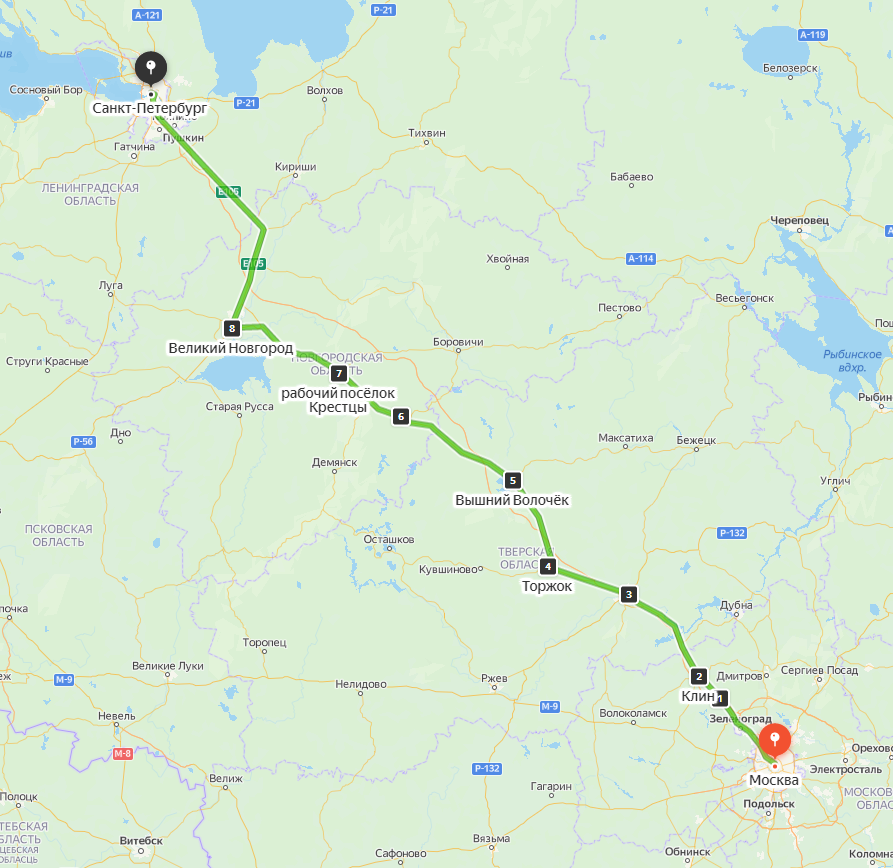 Рисунок 2. Карта туристского маршрутаПо пути в Санкт-Петербург мы обязательно заедем в деревню Селищи, где до наших дней сохранились величественные руины Аракчеевских казарм. Далее у путешественников есть выбор: либо сразу отправиться в Санкт-Петербург, либо посетить старинную усадьбу Марьино, бережно восстановленную в последние годы. По завершению программы туристы могут продолжить изучение истории и культуры России в блистательном Санкт-Петербурге.3.2 Калькуляция тураКалькуляция тура произведена для группы 18 человек, планируется отправка двух тургрупп каждый месяц с мая по сентябрь (итого 10 групп). Цены актуальны на май 2022 г., цена на проживание указана на человека при двухместном размещении на базе завтраков. Пакеты обедов и ужинов предлагаются по 500 и 1000 руб./день. В таблице 22 посчитана себестоимость тура. Информация о стоимости отелей взята с сайта Яндекс.Путешествия [63].Таблица 22. Расчет себестоимости тураЧтобы определить итоговую стоимость тура, требуется к себестоимости прибавить 10 % маржи и 15 % комиссии агентам Таблица 23.Таблица 23. Итоговая стоимость тураСводные результаты калькуляции тура приведена в таблице 24.Таблица 24. Показатели калькуляции тураТаким образом, итоговая стоимость тура при наборе группы 18 человек составит 32667,5 руб./чел при двухместном размещении. При условии отправления 10 групп за сезон сезонная выручка составит: 588025 * 10 = 5880250 руб.Вычислим постоянные и переменные сезонные затраты:Постоянные затраты = 131600 * 10 = 1316000 руб.Переменные затраты = 338760 * 10 = 3387600 руб.Чтобы посчитать валовую маржу, надо найти разность между выручкой и суммой переменных затрат за сезон: 5880250 – 3387600 = 2492650 руб. Вычислим удельный вес валовой маржи, для этого нужно узнать соотношение валовой маржи к сезонной выручке:2492650 / 5880250 = 0,42Чтобы определить порог рентабельности, требуется узнать отношение постоянных затрат к удельному весу валовой маржи:1316000 / 0,42 = 3133330 руб.Для того чтобы узнать, сколько групп нужно отправить, чтобы покрыть расходы, вычислим отношение порога рентабельности к итоговой стоимости тура на группу:3133330 / 588025 = 5,3Можно сделать вывод, что для покрытия расходов достаточно отправить не менее 5 групп. Теперь можно посчитать чистую прибыль через разность выручки и всех затрат:5880250 – 3387600 – 1316000 = 1176652 руб.Таким образом, внедрение данного тура экономически целесообразно. ЗАКЛЮЧЕНИЕВ результате проведенного исследования в рамках выпускной квалификационной работы осуществлен анализ специфики организации въездного туризма в Российской Федерации для граждан КНР в послековидный период развития индустрии туризма. Выбрана качестве объекта исследования территория межстоличного пространства Санкт-Петербург – Москва как наиболее перспективная для развития китайского въездного туризма и оценки её туристского потенциала.Исследован туристский потенциал межстоличного пространства Санкт-Петербург – Москва, рассмотрены перспективы и возможности его использования для развития китайского въездного туризма, которые заключаются в следующем: - межстоличное пространство может стать одним из лидеров по количеству туристов из Китая, посещающих Россию за счет развития его инфраструктуры для принятия и обслуживания туристов; - выделены соседние регионы (Тверская и Новгородская области) как неиспользуемый потенциал для привлечения китайских туристов и перспективы устойчивого развития регионов за счет соответствующей модернизации инфраструктуры территории.В работе сформулированы проблемы развития китайского въездного туризма, которые необходимо решать: неразвитость транспортной и туристской инфраструктуры, низкая интенсивность приезда китайских туристов, несмотря на наличие привлекательной природной среды и историко-культурных ресурсов территории России в целом и межстоличного пространства Санкт-Петербург – Москва в частности. Проведена оценка туристско-рекреационного потенциала межстоличного пространства Санкт-Петербург – Москва на предмет выявления его туристской привлекательности для туристов из Китайской Народной Республики. Для этого изучена специфика организации туризма для граждан КНР с учетом природно-рекреационных, историко-культурных особенностей развития территории. Среди основных видов туризма рекомендованы культурно-познавательный и природно-ориентированный виды туризма для привлечения туристов из Китая. Наиболее перспективными и привлекательными необходимо рекомендовать для развития туризма межстоличного пространства следующие города: Великий Новгород, Тверь, Торжок, Клин, Валдай.Результатом исследования можно считать разработанный автором туристский маршрут «Россия в миниатюре» для привлечения туристов из Китая. Приведенная калькуляция затрат на осуществление 10 туров показывает их эффективность и перспективность реализации в современных условиях.СПИСОК ИСТОЧНИКОВ1. Арт-резиденция Дача Рябушинских [Электронный ресурс]. URL: https://www.artdachar.ru/ (Дата обращения – 01.02.2022).2. Боголюбова С.А., Боголюбов В. С.  Современные факторы и проблемы привлекательности России как туристской дестинации для китайских туристов // Азимут научных исследований: экономика и управление, 2018. Т.7. №4(25). C. 48-52.3. Большая российская энциклопедия – электронная версия [Электронный ресурс]. URL: https://bigenc.ru/ (Дата обращения – 21.01.2022).4. Ботанический сад Тверского государственного университета [Электронный ресурс]. URL: http://garden.tversu.ru/about_rus.html (Дата обращения – 30.01.2022)5. В Валдае после масштабной реконструкции открылась набережная «Поляна сказок» / Дачское областное телевидение [Электронный ресурс]. URL: https://novgorod-tv.ru/novosti/51873-v-valdae-posle-masshtabnoj-rekonstruktsii-otkrylas-naberezhnaya-polyana-skazok.html (Дата обращения – 11.02.2022).6. Власти поддержали инициативу включить торжокские шедевры в список Всемирного наследия ф / Панорама ПРО [Электронный ресурс]. URL: https://clck.ru/Yeitc (Дата обращения – 29.01.2022).7. Всероссийский историко-этнографический музей [Электронный ресурс]. URL: http://viemusei.ru/ (Дата обращения – 21.02.2022).8. География туризма : учебник / В. И. Кружалин, Н. С. Мироненко, Н. В. Зигерн-Корн, Н. В. Шабалина. — 2-е изд., перераб. и доп. — М. : Федеральное агентство по туризму, 2017.9. Главная дорога России: Москва – Санкт-Петербург / Авт. - сост. В.Н.Фролов и др. Санкт-Петербург : Лики России, 2000, 199 с.10. Государева дорога и ее дворцы : материалы межрегион. науч. конф., 19-21 нояб. 2002 г. Тверь : Сивер, 2003, 291 с. 11. Завидово – курорт европейского уровня [Электронный ресурс]. URL: https://zavidovo.com/ (Дата обращения – 24.03.2022).12. Земледельческое хозяйство Пьетро Мацца [Электронный ресурс]. URL:  https://italferma.ru/ (Дата обращения – 01.04.2022).13. Иверский Валдайский монастырь [Электронный ресурс]. URL: https://iveron.ru/ (Дата обращения – 15.02.2022). 14. Как петербуржец построил железную дорогу у себя на даче / Бумага [Электронный ресурс]. URL: https://clck.ru/dY69d (Дата обращения – 13.04.2022).15. Когда в Россию вернутся туристы из КНР [Электронный ресурс]. URL: https://clck.ru/ekgPF (Дата обращения – 18.04.2022).16. Коновалова Е. Е., Силаева А. А., Леонова В. П. Актуальные проблемы въездного туризма в России / Cyberleninka [Электронный ресурс]. URL: https://cyberleninka.ru/article/n/aktualnye-problemy-vezdnogo-turizma-v-rossii  (Дата обращения: 01.02.2022). 17. Консульский департамент МИД России [Электронный ресурс]. URL: https://www.kdmid.ru/ (Дата обращения – 15.03.2022).18. Кушнир И.И. Архитектура Новгорода. – Л.: Стройиздат, 1991. – 240 с.: ил.Ленинградская область. Официальный туристский портал [Электронный ресурс]. URL: http://lentravel.ru/, (Дата обращения – 06.03.2022).19. МАУ «Агентство социально-экономического развития» / Туризм в Твери [Электронный ресурс]. URL: https://visittver.ru/ (Дата обращения – 10.04.2022).20. Минэкологии Подмосковья поддержало проект создания экотропы в Солнечногорске / Правительство Московской области [Электронный ресурс]. URL: https://clck.ru/dX3pP (Дата обращения – 08.03.2022).21. Митрофанов А.  Москва – Петербург. Станционный путеводитель.  Москва : КоЛибри : Азбука-Аттикус, 2013, 349 с.22. Музей Ёлочной игрушки «Клинское подворье» [Электронный ресурс]. URL: https://www.klinvk.ru/ (Дата обращения – 08.04.2022). 23. Музей-заповедник Д. И. Менделеева и А. А. Блока [Электронный ресурс]. URL: https://шахматово.рф/ (Дата обращения – 03.05.2022).24. Музейно-выставочный центр Путевой дворец [Электронный ресурс]. URL: https://www.putevoi-dvorec.ru/ (Дата обращения – 02.05.2022). 25. Музейно-туристический центр г. о. Ч [Электронный ресурс]. URL:  https://www.klin-museum.ru/ (Дата обращения – 21.03.2022). 26. Насибуллин И.У., Бондалет А.А., Хуссамов Р.Р. Основные проблемы развития китайского въездного туризма в Российской Федерации. // Россия – Китай: сборник статей и докладов участников XIV Международной научно-практической конференции.  – Казань: ЯЗ, 2021. – С. 219 – 224.27. Национальный парк Валдайский [Электронный ресурс]. URL: https://valdaypark.ru/ (Дата обращения – 11.03.2022). 28. Национальный туристский маршрут «Государева дорога» / АТОР [Электронный ресурс]. URL: https://www.atorus.ru/rest_in_russia/routes/gosudareva_doroga (Дата обращения – 11.03.2022).29. Нефедова Т. Г., Трейвиш А. И. (Ред.). (2015). Путешествие из Петербурга в Москву: 222 года спустя. Кн. 1: Два столетия российской истории между Москвой и Санкт-Петербургом. М.: Ленанд. 240 с.30. Нефедова Т. Г., Аверкиева К. В. (Ред.). (2015). Путешествие из Петербурга в Москву: 222 года спустя. Кн. 2: Путешествие из Петербурга в Москву в XXI веке (по итогам экспедиции 2013 года). М.: Ленанд. 352 с.31. ООПТ России [Электронный ресурс]. URL:  http://oopt.aari.ru/ (Дата обращения – 11.02.2022).32. Особо охраняемые природные территории и объекты России / Министерство природных ресурсов и экологии Российской Федерации [Электронный ресурс]. URL: https://www.mnr.gov.ru/activity/oopt/ (Дата обращения – 11.01.2022).33. Особо охраняемые природные территории Ленинградской области [Электронный ресурс]. URL: https://ooptlo.ru/ (Дата обращения – 15.02.2022).34. Официальный сайт Академической дачи имени И.Е. Репина [Электронный ресурс]. URL: https://www.akademichka.ru/ (Дата обращения – 13.04.2022).35. Путеводитель по Подмосковью [Электронный ресурс]. URL: https://welcome.mosreg.ru/, (Дата обращения – 18.04.2022).36. Ретропоезд «Селигер» Бологое – Осташков [Электронный ресурс]. URL: http://retro-trains.ru/ (Дата обращения – 01.03.2022).37. Российские железные дороги [Электронный ресурс]. URL: https://www.rzd.ru/ (Дата обращения – 04.02.2022).38. Савельев В. В., Тверской императорский дворец: таинства Высочайшего быта. – Тверь : ТОКГ, 2019. 174 с.39. Свято-Троицкий Александр-Невский ставропигиальный женский монастырь [Электронный ресурс]. URL: http://akatovo.cerkov.ru/ (Дата обращения – 04.03.2022).40. Стратегия развития туризма в Российской Федерации до 2035 года [Электронный ресурс]. URL: https://clck.ru/SiDWT (Дата обращения – 03.03.2022).41. Тверская областная картинная галерея [Электронный ресурс]. URL: https://gallery.tverreg.ru/ (Дата обращения – 04.03.2022).42. Тверская область. Путеводитель. – 2-е изд., испр. и доп. – Тверь: Заповедник Времени, 2019, 208 с.43. Тверской государственный объединенный музей [Электронный ресурс]. URL: https://tvermuzeum.ru/ (Дата обращения – 10.03.2022).44. Торжок.Про. С высоты птичьего полета [Электронный ресурс]. Режим доступа: https://torzhok.pro/, свободный (Дата обращения – 12.04.2021).45. Торжокские золотошвеи [Электронный ресурс]. – Режим доступа: https://zolotoshveya.com/, свободный – (Дата обращения – 11.03.2022).46. Тосненский историко-краеведческий музей / Музейное агентство Ленинградской области [Электронный ресурс]. URL: https://clck.ru/dY4pk (Дата обращения – 21.01.2022). 47. Трасса Москва – Санкт-Петербург: путеводитель (Оранжевый гид) / Е. В. Голомолзин (сост.). М.: Эксмо, 2012.48. Туристический маршрут «Пушкинское кольцо Верхневолжья» / Vipgeo [Электронный ресурс]. URL: https://clck.ru/h3F9p (Дата обращения – 01.03.2022).49. Туристический портал Новгородской области [Электронный ресурс]. URL: https://novgorod.travel/ (Дата обращения – 15.03.2022).50. Туристический портал Тверской области [Электронный ресурс]. – Режим доступа: https://welcometver.ru/, свободный – (Дата обращения – 14.02.2022).51. Туристский портал Великого Новгорода [Электронный ресурс]. URL: https://www.visitnovgorod.ru/ (Дата обращения – 25.02.2022).52. Туристский портал Москвы [Электронный ресурс]. URL: https://discovermoscow.com/luchshee/ (Дата обращения – 15.04.2022).53. Усадьба Марьино [Электронный ресурс]. URL: https://usadbamaryino.ru/ (Дата обращения – 22.02.2022).54. Усадьба Сердюкова в Вышнем Волочке / Nataturka.ru [Электронный ресурс]. URL: https://nataturka.ru/muzey-usadba/usadba-serdyukova.html (10.02.2022).55. Усадьба Середниково [Электронный ресурс]. URL: https://serednikovo.su/ (Дата обращения – 15.04.2022).56. Фабрика «Крестецкая строчка» [Электронный ресурс]. URL: https://clck.ru/ekQzU, (Дата обращения – 14.03.2022).57. Федеральное агентство по туризму Ростуризм [Электронный ресурс]. URL: https://tourism.gov.ru/ (Дата обращения – 19.12.2021).58. Федеральный закон "Об основах туристской деятельности в Российской Федерации" от 24.11.1996 N 132-ФЗ (с изменениями и дополнениями).59. Федеральный закон "Об особо охраняемых природных территориях" от 14 марта 1995 г. N 33-ФЗ (с изменениями и дополнениями).60. Храмовый комплекс Завидово [Электронный ресурс]. URL: https://zavidovohram.ru/ (Дата обращения – 01.03.2022). 61. Цзян Цзюньцзин Китайский туризм в России: современное состояние и тенденции // Век информации (Сетевое издание), 2019. Т.3 № 3(8) июль 2019.62. Экотуризм в России – путешествие по ООПТ [Электронный ресурс]. URL: https://naturerussia.travel/ (Дата обращения – 22.03.2022).63. Яндекс.Путешествия [Электронный ресурс]. URL: https://travel.yandex.ru/ (Дата обращения – 10.05.2022).64. Historic Monuments of Novgorod and Surroundings / UNESCO World Heritage Centre [Электронный ресурс]. URL: http://whc.unesco.org/en/list/604/ (Дата обращения – 01.02.2022).ПРИЛОЖЕНИЯПриложение 1. Список ООПТ межстоличного пространства, составлено автором [31].Приложение 2. Маршрут 1 дня тура на карте (с использованием приложения Яндекс.Карты) 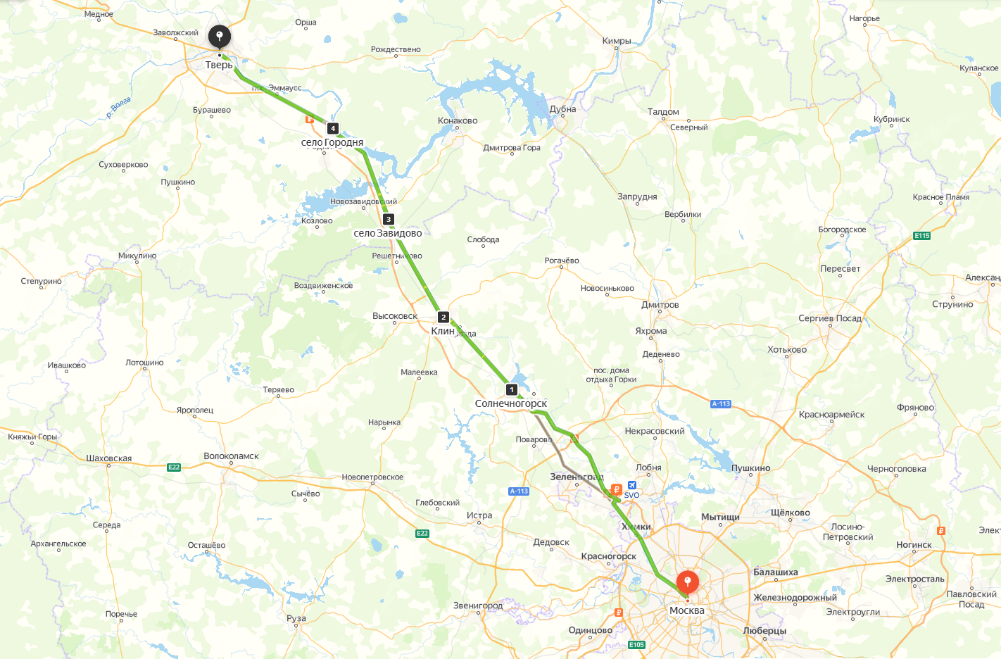 Приложение 3. Маршрут 2 дня тура на карте (с использованием приложения Яндекс.Карты)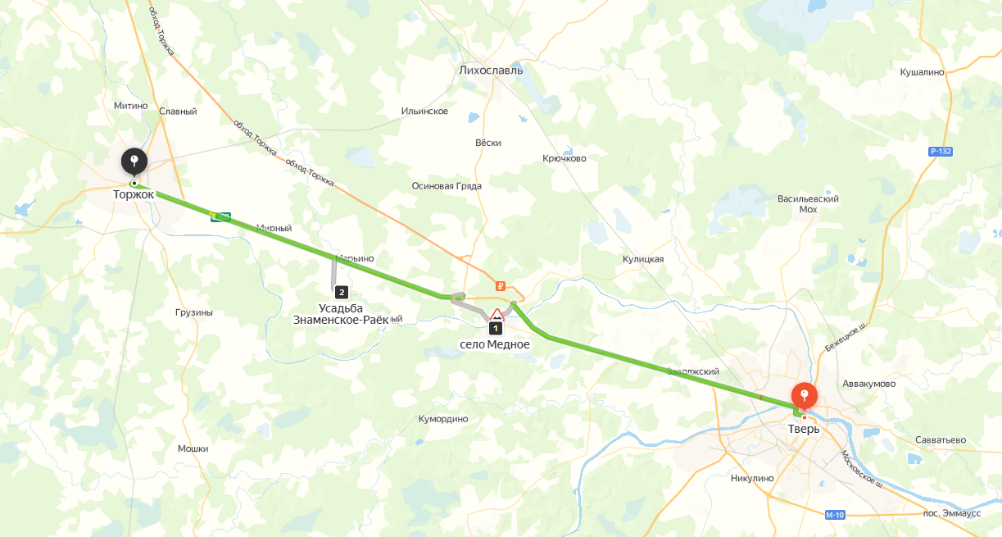 Приложение 4. Маршрут 3 дня тура на карте (с использованием приложения Яндекс.Карты) 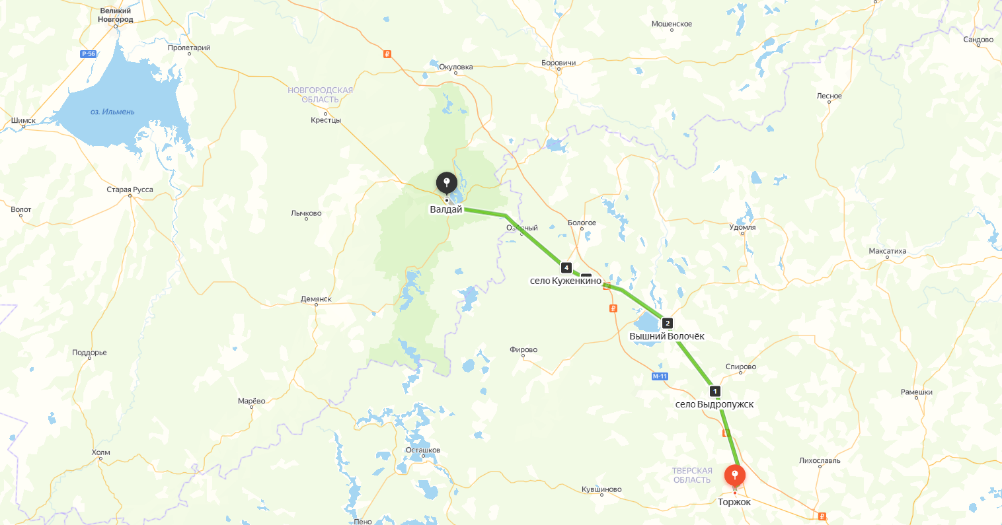 Приложение 5. Маршрут 4 дня тура на карте (с использованием приложения Яндекс.Карты) 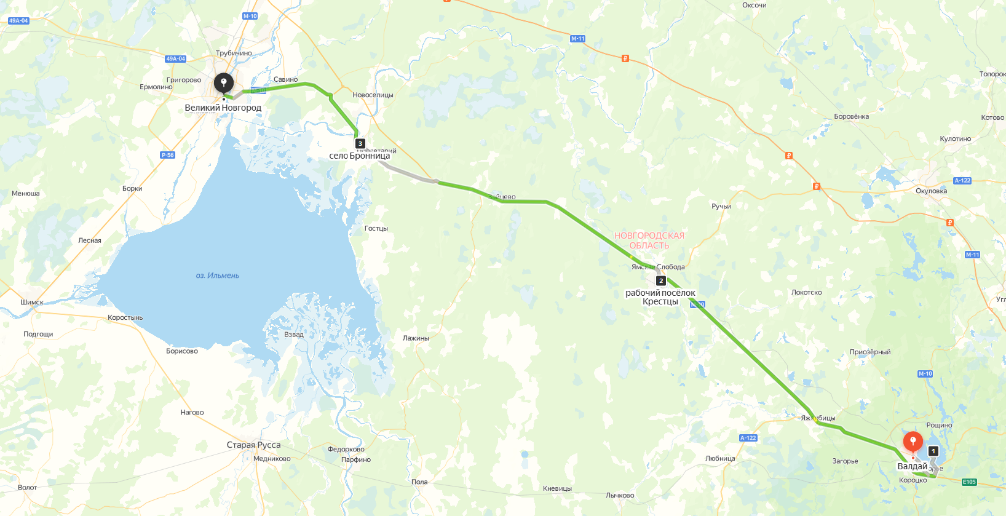 Приложение 6. Маршрут 5 дня тура на карте (с использованием приложения Яндекс.Карты)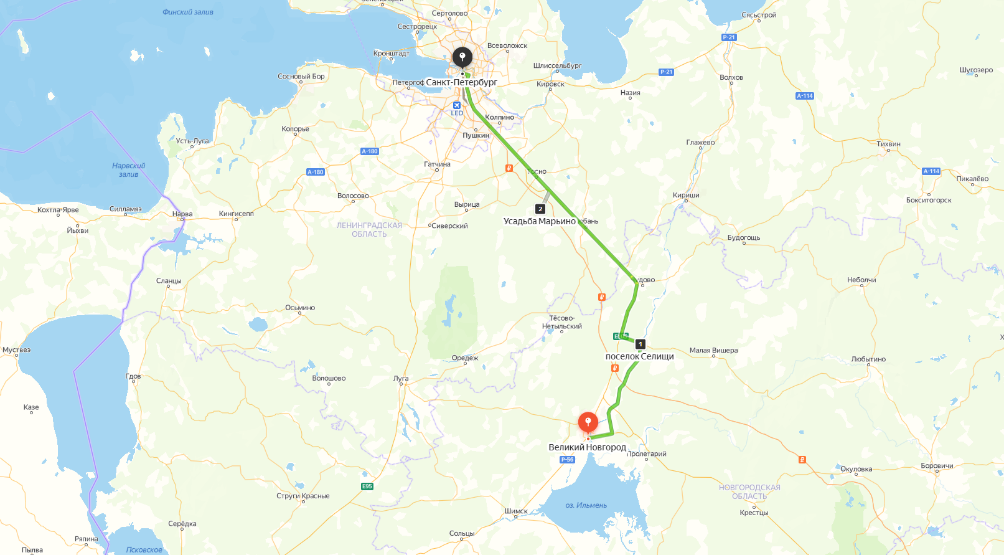 Приложение 7. Технологическая карта туристского путешествия Маршрут путешествия: Москва – Солнечногорск – Клин – Тверь – Торжок – Вышний Волочек – Валдай – Крестцы – Великий Новгород – Санкт-Петербург наименование и вид маршрута: Туристский экскурсионный маршрут «Россия в миниатюре»Протяженность маршрута (км): приблизительно 780 кмПродолжительность путешествия (суток): 5 дней/ 4 ночиЧисло туристов в группе (рекомендуемое): 18 (человек)Стоимость (ориентировочная): 32 667 руб./чел. при двухместном размещении (в стоимость тура входят проживание, питание, транспортное и экскурсионное обслуживание, входные билеты).Программа обслуживания туристов в путешествии по маршруту:Визовая поддержка и оформление въездных и выездных документов: для граждан КНР при въезде в РФ требуется виза; возможно получение электронной визы; при групповой подаче упрощенный порядок получения.Средства размещения (перечислить наименования, месторасположение, категорию): Отель Оснабрюк Тверь 4* Г. Тверь, ул. Салтыкова-Щедрина, 20Отель Староямская Торжок 3* Г. Торжок, Калининское ш., 5.Отель Амакс Валдайские зори 3* Г. Валдай, Молотковская ул, 2.Отель Садко Великий Новгород 3* Г. Великий Новгород, ул. Федоровский ручей, 16.Перевозки осуществляются предприятиями (перечислить наименования предприятий, месторасположение, вид перевозки на каждом этапе, класс обслуживания): ООО «БизнесБас» г. Москва, Варшавское ш., 129, туристический микроавтобус Mercedes Sprinter  на 19 пассажиров. Питание туристов осуществляются предприятиями (перечислить наименования, типы предприятий питания, месторасположение): Отель Оснабрюк Тверь 4* Г. Тверь, ул. Салтыкова-Щедрина, 20Отель Староямская Торжок 3* Г. Торжок, Калининское ш., 5.Отель Амакс Валдайские зори 3* Г. Валдай, Молотковская ул, 2.Отель Садко Великий Новгород 3* Г. Великий Новгород, ул. Федоровский ручей, 16.Ресторан Время Ч Г. Великий Новгород ул. Б. Московская 31/7Кафе Дом Берга Г. Великий Новгород ул. Б. Московская 24Кафе Завтрак обед ужин Г. Клин Советская пл., 20Кафе Манилов г. Тверь ул., Советская 17Кафе Пармезан г. Тверь ул., Трехсвятская 33Кафе Лира г. Торжок ул., Дзержинского 75 а.Кафе Место.Валдай г. Валдай ул., Февральская 3Кафе Урарту г. Валдай ул. Октябрьская 6а.Экскурсионные услуги (перечислить наименования организаций или индивидуальных предпринимателей, виды экскурсий, тематику экскурсий в каждом пункте по маршруту): оказываются гидом-переводчиком со знанием китайского языка (обзорные, путевые, автобусно-пешеходные экскурсии по Солнечногорску, Клину, Завидово, Городне, Твери, Торжку, Вышнему Волочку, Валдаю, Крестцам, Великому Новгороду); экскурсоводы музеев: Новгородского музея-заповедника, Тверского объединенного музея, Тверской областной картинной галереи, музея заповедника П. И. Чайковского.Экологический маршрутРасположениеОписание«Колыбель русского лесоводства»Заказник «Лисинский», Тосненский район, Ленинградская обл.Протяженность 3 км.По маршруту: дендропарк, живописная долина реки Лустовки, лесной питомник.Большая Валдайская тропаНац. парк Валдайский, Новгородская обл.Протяженность 59 км,доступна с мая по ноябрь. Маршрут рассчитан на 5-дневный поход. Изюминка для туристов – смотровая вышка на г. Рыжоха (25 м).Экотропа «Иваньи Перелески»Нац. парк Валдайский, Новгородская обл.Протяженность 2 км.Основная тема – животный мир парка, также можно насладиться прогулкой по хвойному лесу и озеру.«Лесные тайны»Нац. парк Валдайский, Новгородская обл.Протяженность 3 км.Кольцевая тропа в ур. Бор, на которой вы познакомитесь с типичными таежными лесами, болотами, ручьями и др.«Бобровая»Нац. парк Валдайский, Новгородская обл.Протяженность 2 км.Можно познакомиться с жизнью бобров и изучить различные виды растительных сообществ: ельник, черничник, сосновый бор и др.Мини-экотропа «Соколовская»Нац. парк Валдайский, Новгородская обл.Протяженность 0,2 км. Тропа проходит через ельник и сосновый лес, и заканчивается у истока ручья.Развлекательно-познавательная тропа «Следопыт»Нац. парк Валдайский, Новгородская обл.Протяженность 0,1 км. Для детей младшего возраста. Расположена на территории визит-центра нац. парка.ОбъектОписаниеУсадьба МарьиноПосещение парка и дворца с обзорной экскурсиейОбъектОписаниеАракчеевские казармыВизуальный осмотр с экскурсиейОбъектОписаниеНовгородский кремльЭкскурсия по территорииЯрославово дворищеЭкскурсия по территорииСофийский соборПосещение с экскурсиейЦерковь Спаса Преображения на Ильине улицеПосещение с экскурсиейЗнаменский соборПосещение с экскурсиейГлавное здание НГОМЗ (Присутственные места)Осмотр музейной экспозицииОбъектОписаниеБронницкая гораПрогулка по территории и осмотр Введенской церквиОбъектОписаниеФабрика Крестецкая строчкаПосещение с экскурсиейИсторический центр КрестцовПутевая обзорная экскурсия«Пирожковая площадка»Остановка на перекусОбъектОписаниеВалдайский Иверский монастырьПосещение с экскурсиейМузей колоколовОсмотр музейной экспозицииМузей уездного городаОсмотр музейной экспозицииНабережная Валдайского озераРекреацияцерковь Александра Невского в ЯжелбицахВнешний осмотрОбъектОписаниеСпасо-Преображенская церковь в с. КуженкиноВнешний осмотрЦерковь Михаила Архангела в с. ХотиловоВнешний осмотрОбъектОписаниеИсторический центр Вышнего ВолочкаОбзорная экскурсияКазанский монастырьВнешний осмотрЖелезнодорожный вокзал Вышнего ВолочкаПосещение с осмотром интерьеровОбъектОписаниеСмоленская церковь в с. ВыдропужскВнешний осмотр ОбъектОписаниеИсторический центр ТоржкаОбзорная экскурсияМузей золотного шитьяПосещение музея с экскурсиейМузей А. С. ПушкинаПосещение музея с экскурсиейОбъектОписаниеАрхитектурно-этнографический музей ВасилевоПосещение музея с экскурсиейУсадьба Знаменское-РаёкПрогулка по территории, осмотрОбъектОписаниеИсторический центр ТвериОбзорная экскурсияТверская картинная галереяПосещение, осмотр музейной экспозицииМорозовский городокПрогулка по территорииИмператорские комнаты ж/д вокзалаПосещение, осмотр музейной экспозицииОбъектОписаниеКазанская церковь в с. МедноеВнешний осмотрОбъектОписаниеРождественская церковь в с. ГородняВнешний осмотрХрамовый комплекс в с. ЗавидовоВнешний осмотрОбъектОписаниеСоборный комплекс КлинаВнешний осмотрМузей-заповедник П. И. ЧайковскогоПосещение с экскурсиейМузей ёлочной игрушки «Клинское подворье»Посещение с экскурсиейОбъектОписаниеПутевой дворец в СолнечногорскеПосещение, осмотр музейной экспозицииБерега озера СенежРекреацияАдминистративно-территориальная единицаКол-во средств размещенияВ том числе отелейГор. округ Солнечногорск, Московская обл.Не менее 16Не менее 7Клинский район, Московская обл.8730Конаковский район, Тверская обл.9526Калининский район и гор. Тверь, Тверская обл. Не менее 242Не менее 35Торжокский район и гор. Торжок, Тверская обл.137Вышневолоцкий гор. округ, Тверская обл.Не менее 11Не менее 5Бологовский район, Тверская обл.165Валдайский район, Новгородская обл.694Крестецкий район, Новгородская обл.63Новгородский район и гор. Великий Новгород, Новгородская обл.37527Чудовский район, Новгородская обл.42Тосненский район, Ленинградская обл134Вид туризмаРесурсыПозитивные факторыНегативные факторыКультурно-познавательныйБогатое историческое наследие, множество музеев и достопримечательностей, 300 лет истории РоссииБогатые туристские ресурсы, высокая сохранность исторического наследия, наличие брендового маршрута, культурные традиции, развитый транспорт, удобное расположение, платежеспособные туристы из Москвы и Санкт-ПетербургаПлохое состояние многих памятников исторического наследия, неразвитая туристская инфраструктура, конкуренция со стороны Москвы и Санкт-ПетербургаПриродно-ориентированный(Экологический)165 ООПТ, экологические тропы и маршруты, хорошая экология, реки и озераГосударственная охрана ООПТ, богатые природные ресурсы, большое количество средств размещения, Необходимость соблюдения баланса между охраной природы и развитием туризма.Рекреационный и лечебно-оздоровительныйСанатории, турбазы, хорошая экология, лечебные факторыУдобное расположение, платежеспособные туристы из Москвы и Санкт-Петербурга, хорошая экологическая ситуацияНедостаточное количество средств размещенияВид туризмаРесурсыПозитивные факторыНегативные факторыРелигиозныйХрамы и монастыри Великого Новгорода, Валдайский Иверский и другие храмы и монастыри региона.Богатые туристские ресурсы, удобное расположение, развитый общ. транспортУменьшающаяся целевая аудиторияГастрономическийБлюда региональной кухни, развитая сфера общепита, локальные бренды (Пожарские котлеты и др.)Общее развитие туризма, низкие ценыНетSWOT-анализВозможости1. Развитие туристской инфраструктуры.2. Восстановление международного туризма.3. Снятие на выезд граждан КНР с целью туризма.4. Строительство ВСМ Санкт-Петербург – Москва.5. Расширение ассортимента туров для китайцев.6. Увеличение инвестиций и финансирования сферы туризма из бюджета.Угрозы1. Осложнение политической ситуации.2. Возвращение эпидемиологических ограничений.3. Дальнейшее действие запрета на выезд граждан КНР с целью туризма.4. Дефицит бюджетного финансирования.5. Утрата исторического наследия.6. Конкуренция со стороны других дестинаций.7. Отток населения и экономическая рецессия.Сильные стороны1. Богатое историко-культурное наследие региона2. Большое кол-во ООПТ, хорошая экология3. Низкие цены4. Удобное расположение между двумя столицами1. Проектирование и строительство новых экологических маршрутов.2. Развитие всех видов транспорта и увеличение возможностей для самостоятельного туризма.3. Продвижение дестинации среди граждан КНР.1. Ориентация на развитие внутреннего туризма, как более предсказуемого.2. Снижение экономических и политических рисков.3. Комплексная работа над развитием региона с целью экономического роста и снижения оттока населения.Слабые стороны1. Неразвитая туристская инфраструктура, нехватка кафе, гостиниц и др.2. Неудовлетворительное состояние исторических памятников.3. Низкое качество предоставляемых услуг.1. Строительство новых гостиниц, развитие кафе общественного питания2. Реставрация исторических зданий и сооружений.3. Подготовка специалистов в сфере туризма и работы с гражданами КНР.4. Создание благоприятных экономических условий для увеличения инвестиций.5. Сертификация объектов по программе China Friendly.1. Работа над совершенствованием инфраструктуры. 2. Работа над устранением недостатков3. Участие в целевых программах и грантах для получения доп. источников финансирования.День РасстояниеВремяСодержание108:30Встреча с группой на Ленинградском вокзале / около отеля.1~65 км09:00Переезд Москва – Солнечногорск.Трассовая экскурсия в пути. Рассказ об истории дороги.110:30Экскурсия в Солнечногорский путевой дворец (45 мин).111:30Прогулка по набережной Сенежского озера. 1~25 км12:00Переезд Солнечногорск – Клин. 112:30Осмотр Успенской церкви и руин усадьбы Демьяново113:00Экскурсия в музей-заповедник П. И. Чайковского115:00Обед.116:00Осмотр Соборного комплекса г. Клина (Советская площадь)116:30Экскурсия в музей ёлочной игрушки «Клинское подворье.1~25 км17:30Переезд Клин – Завидово. 118:00Осмотр храмового комплекса. 1~25 км18:30Переезд Завидово – Городня. 119:00Осмотр Рождественской церкви с видом на р. Волгу1~30 км19:30Переезд Городня – Тверь.120:00Прибытие в Тверь, ужин. Размещение в отеле не ниже 3*.Свободное время. 208:00Завтрак в отеле, освобождение номеров.209:00Обзорная экскурсия по Твери с посещением ж/д вокзала и Морозовского городка.212:00Малая обзорная экскурсия в Тверской путевой дворец (90 мин)214:00Обед.2~55 км15:00Переезд Тверь – Знаменское-Раёк с фото-остановкой на 15 мин у Казанской церкви в с. Медное216:30Прогулка по территории усадьбы Знаменское-Раёк2~23 км17:00Переезд Знаменское-Раёк – Торжок.218:00Прибытие в Торжок, ужин. Размещение в отеле 3*.Свободное время.308:00Завтрак в отеле, освобождение номеров.309:00Обзорная автобусно-пешеходная экскурсия по Торжку с посещением Борисоглебского монастыря.311:00Посещение музея Золотного шитья 312:00Посещение музея А. С. Пушкина313:00Обед с пожарскими котлетами.3~15 км14:00Экскурсия в архитектурно-этнографический музей «Василёво»3~70 км16:00Переезд в Вышний Волочек, по пути фото-остановка на 15 у Смоленской церкви в с. Выдропужск317:30Обзорная экскурсия по Вышнему Волочку, с остановками у Казанского монастыря и железнодорожного вокзала3~90 км19:00Переезд Вышний Волочек – Валдай с остановками у церквей в с. Хотилово и Куженкино320:30Прибытие в Валдай, ужин. Размещение в отеле Валдайские зори 3*.408:00Завтрак в отеле, освобождение номеров.4~10 км09:00Экскурсия в Валдайский Иверский монастырь4~10 км11:00Возвращение в Валдай. 411:30Посещение музея колоколов412:30Посещение музея уездного города413:30Обед.414:30Прогулка по набережной Валдайского озера4~55 км15:00Переезд Валдай – Крестцы с фото-остановкой на 15 мин. у церкви Ал. Невского в с. Яжелбицы416:30 Экскурсия на фабрику «Крестецкая строчка»417:30Краткая обзорная экскурсия по Крестцам418:00Перекус пирожками с чаем из самовара.4~58 км18:30Переезд Крестцы – Бронница419:30Осмотр Введенской церкви на Бронницкой горе.4~32 км20:00Переезд Бронница – Великий Новгород.420:30Прибытие в Великий Новгород, ужин. Размещение в отеле не ниже 3*.Свободное время. При желании можно совершить пешую прогулку к Новгородскому кремлю.508:00Завтрак в отеле, освобождение номеров.509:00Экскурсия по Новгородскому кремлю и Ярославову дворищу с посещением Софийского собора и экспозиции русских икон и резного дерева в здании Присутственных мест Новгородского музея-заповедника.512:30Обед.513:30Экскурсия в Церковь Спаса Преображения с фресками Феофана Грека и Знаменский собор.5~60 км15:00Переезд Великий Новгород - Селищи516:00Осмотр руин комплекса Аракчеевских казарм.5145 / 100 км16:30Переезд в Санкт-Петербург, прибытие после 19:00, окончание программы.или Переезд Селищи – Марьино518:00Посещение усадьбы Марьино с парком и дворцом570-85 км20:00Переезд в Санкт-Петербург, прибытие в 21-22:00, окончание программы.Индивидуальные (переменные) расходыИндивидуальные (переменные) расходыИндивидуальные (переменные) расходыИндивидуальные (переменные) расходыИндивидуальные (переменные) расходыВид расходовОрганизацияКол-во Цена руб. / челЦена на группуРазмещениеОтель Оснабрюк Тверь 4*1210037800РазмещениеОтель Староямская Торжок 3* 1200036000РазмещениеОтель Амакс Валдайские зори 3*1260046800РазмещениеОтель Садко Великий Новгород 3*1160028800РазмещениеИтого:8300149400ПитаниеОбеды5250045000ПитаниеУжины4400072000ПитаниеИтого:6500117000Входные билетыСолнечногорский путевой дворец 12003600Входные билетыМузей-заповедник П. И. Чайковского14007200Входные билетыМузей ёлочной игрушки в Клину14007200Входные билетыИмператорские комнаты ж/д вокзала11001800Входные билетыТверская картинная галерея 12504500Входные билетыМузей золотного шитья 11502700Входные билетыМузей А. С. Пушкина в Торжке11001800Входные билетыМДЗ Василёво12003600Входные билетыМузей колоколов в Валдае12704860Входные билетыМузей уездного города в Валдае12304140Входные билетыФабрика «Крестецкая строчка»15009000Входные билетыНовгородский музей-заповедник12905220Входные билетыЦерковь Спаса Преображения12304140Входные билетыЗнаменский собор12003600Входные билетыУсадьба Марьино15009000Входные билетыИтого:402072360Итого переменные расходы: Итого переменные расходы: 18820338760Групповые (постоянные) расходыГрупповые (постоянные) расходыГрупповые (постоянные) расходыГрупповые (постоянные) расходыГрупповые (постоянные) расходыЭкскурсионное обслуживаниеУслуги гида-экскурсовода со знанием китайского языка5 дней40000Экскурсионное обслуживаниеМузей-заповедник П. И. Чайковскогоэкскурсия3000Экскурсионное обслуживаниеТверская картинная галереяэкскурсия2000Экскурсионное обслуживаниеМузей золотного шитьяэкскурсия600Экскурсионное обслуживаниеМузей А. С. Пушкина в Торжкеэкскурсия1000Экскурсионное обслуживаниеМДЗ Василёвоэкскурсия2000Экскурсионное обслуживаниеМузей уездного городаэкскурсия1020Экскурсионное обслуживаниеНовгородский музей-заповедникэкскурсия1220Экскурсионное обслуживаниеЦерковь Спаса Преображенияэкскурсия610Экскурсионное обслуживаниеЗнаменский соборэкскурсия610Экскурсионное обслуживаниеИтого:52060ТранспортАренда микроавтобуса Mercedes Sprinter с водителем5 дней50000Размещение и питание гида и водителяПроживание в гостинице5 дней16600Размещение и питание гида и водителяПитание (обед + ужин)5 дней13000Размещение и питание гида и водителяИтого:29600Итого постоянные расходы:Итого постоянные расходы:131600Итого себестоимость:Итого себестоимость:~26134470420ПоказателиСтоимость на человекаСтоимость на группу Себестоимость тура26134470420Маржа (10 %)2613,447042Комиссия агентам (15 %)3920,170563Итоговая стоимость32667,5588025ПоказательЗначение Итоговая стоимость тура на человека32 667,5 руб.Итоговая стоимость тура на группу588 025 руб.Сезонная выручка5 880 250 руб.Постоянные затраты за сезон1 316 000 руб.Переменные затраты за сезон3387600 руб.Валовая маржа2 492 650 руб.Удельный вес валовой маржи0,42Порог рентабельности3 133 330 руб.Минимальное кол-во групп, требуемое для покрытия расходов5,3 (не менее 5 групп)Чистая прибыль1 176 552 руб.Название ООПТМестоположениеКатегория ООПТПлощадьНациональный парк «Валдайский»Новгородская область,Валдайский районНациональный парк1585 км²Государственный комплекс со статусом национального парка «Завидово»Тверская область, Конаковский район; Московская область, Клинский районНациональный парк1250 км²Тверь ЗаповеднаяГород ТверьПриродный парк6,30 км²Заборские островаТверская область, Конаковский районПриродный парк4,62 км²Ботанический сад Тверского государственного университетаГород ТверьДендрологическиепарки и ботанические сады0,026 км²Государственный природный комплексный заказник "Лисинский"Ленинградская область, Тосненский районГосударственный природный заказник282,6 км²Государственный комплексный памятник природы Ленинградской области "Саблинский"Ленинградская область, Тосненский районПамятник природы 3,28 км²Государственный природный заказник «Болото Бор»Новгородская область, Чудовский районГосударственный природный заказник55,21 км²Государственный природный заказник "Восточно-Ильменский"Новгородская область, Новгородский район, Крестецкий районГосударственный природный заказник98,43 км²Государственный природный заказник «Усть-Волмский»Новгородская область, Крестецкий районГосударственный природный заказник41,09 км²Государственный природный биологический заказник «Валдайский»Новгородская область, Валдайский районГосударственный природный заказник34 км²Государственный природный биологический заказник «Новгородский»Новгородская область, Новгородский районГосударственный природный заказник58,8 км²Озера Городно-Горстино, СтреглиноНовгородская область, Валдайский районПамятник природы5 км²Озеро Гверстяница и окружающий его ландшафтНовгородская область, Крестецкий районПамятник природы7,81 км²Озерно-лесной комплекс в истоках ХоловыНовгородская область, Крестецкий районПамятник природы15,04 км²Озовая грядаНовгородская область, Крестецкий районПамятник природы1,15 км²Раменские лугаНовгородская область, Крестецкий районПамятник природы1,23 км²Святой ключик у деревни Ямская СлободаНовгородская область, Крестецкий районПамятник природы0,0095 км²Святой родник у реки ВетренкаНовгородская область, Крестецкий районПамятник природы0,44 км²Сосна румелийская (балканская)Новгородская область, Крестецкий районПамятник природы0,0002 км²Урочище ЛыченкаНовгородская область, Крестецкий районПамятник природы8,58 км²Бронницкие дубравыНовгородская область, Новгородский районПамятник природы5,52 км²Бронницкая гораНовгородская область, Новгородский районПамятник природы0,04 км²Борковские дубравыНовгородская область, Новгородский районПамятник природы4,49 км²Волынские дубравыНовгородская область, Новгородский районПамятник природы1,32 км²Мшагские дубравы     Новгородская область, Новгородский районПамятник природы4,94 км²Нильские дубравыНовгородская область, Новгородский районПамятник природы4,36 км²Пролетарские дубравыНовгородская область, Новгородский районПамятник природы6,03 км²Савинские дубравы   Новгородская область, Новгородский районПамятник природы1,16 км²Сиверсов каналНовгородская область, Новгородский районПамятник природы0,15 км²«Синий камень» Новгородская область, Новгородский районПамятник природы2 км²Ботанический памятник «Дубравы»Новгородская область, Чудовский районПамятник природы10,48 км²Урочище КаваНовгородская область, Чудовский районПамятник природы0,14 км²Природный историко-культурный заказникДуденевскийТверская область, Калининский районГосударственныйприродный заказник3,70 км²Болото КолпинскоеТверская область, Вышневолоцкий городской округГосударственныйприродный заказник10 км²Болото Оршинский МохТверская область, Калининский районГосударственныйприродный заказник432 км²Болото РаменскоеТверская область, Торжокский районГосударственныйприродный заказник4,90 км²Черенцовский заказникТверская область, Вышневолоцкий городской округГосударственныйприродный заказник0,21 км²Болото УшаковскоеТверская область, Торжокский районГосударственныйприродный заказник5,82 км²Острова: Низовка,Боровина, Винный,Первый, Второй, Третий,Безымяный, Саблинский,Савинский, БоруцинскийТверская область, Конаковский районГосударственныйприродный заказник5 км²Бологовскийгосударственныйобщевидовой заказникТверская область, Бологовский районГосударственныйприродный заказник85 км²Болото АрефинскоеТверская область, Бологовский районГосударственныйприродный заказник3,24 км²Урочище КузнецовоТверская область, Бологовский районГосударственныйприродный заказник2,33 км²Болото БерицкоеТверская область, Бологовский районГосударственныйприродный заказник7,39 км²Болото Хорьков ОстровТверская область, Бологовский районГосударственныйприродный заказник13,76 км²Болото Бор-РостыниТверская область, Бологовский районГосударственныйприродный заказник1,47 км²Болото ВеликоеТверская область, Бологовский районГосударственныйприродный заказник6,95 км²Болото Гладкое - 1,Гладкий мохТверская область, Бологовский районГосударственныйприродный заказник10,59 км²Болото ГлухоеТверская область, Бологовский районГосударственныйприродный заказник2,67 км²Болото ДлинноеТверская область, Бологовский районГосударственныйприродный заказник9,24 км²Болото ДолгоеТверская область, Бологовский районГосударственныйприродный заказник13,45 км²Болото КоломинецТверская область, Бологовский районГосударственныйприродный заказник6,78 км²Болото КраснораменскоеТверская область, Бологовский районГосударственныйприродный заказник64,76 км²Болото КрасноясенскоеТверская область, Бологовский районГосударственныйприродный заказник16,01 км²Болото ЛиневскоеТверская область, Бологовский районГосударственныйприродный заказник2,79 км²Болото Лопатинское-ГрадобитноеТверская область, Бологовский районГосударственныйприродный заказник7,59 км²Болото Острые КлеткиТверская область, Бологовский районГосударственныйприродный заказник0,79 км²Болото ПтинкаТверская область, Бологовский районГосударственныйприродный заказник5,13 км²Болото РагуевскоеТверская область, Бологовский районГосударственныйприродный заказник7,70 км²Болото РаменскоеТверская область, Бологовский районГосударственныйприродный заказник37,49 км²Болото СвятоеТверская область, Бологовский районГосударственныйприродный заказник18,92 км²Болото Синевское-ХотиловскоеТверская область, Бологовский районГосударственныйприродный заказник13,26 км²Болото Тубоское-ПальцовскоеТверская область, Бологовский районГосударственныйприродный заказник6,17 км²Болото Удаль-СалодожскоеТверская область, Бологовский районГосударственныйприродный заказник19,20 км²Болото УстьенскоеТверская область, Бологовский районГосударственныйприродный заказник4,77 км²Болото ХмелевскоеТверская область, Бологовский районГосударственныйприродный заказник2,17 км²Болото АфимьиноТверская область, Вышневолоцкий городской округГосударственныйприродный заказник19,91 км²Болото без названия в лесуТверская область, Вышневолоцкий городской округГосударственныйприродный заказник1,60 км²Болото Белый МохТверская область, Торжокский районГосударственныйприродный заказник1,56 км²Болото БолдихинскоеТверская область, Вышневолоцкий городской округГосударственныйприродный заказник17,86 км²Болото Большой МохТверская область, Торжокский районГосударственныйприродный заказник5,15 км²Болото Борисовское, ШлинскоеТверская область, Вышневолоцкий городской округГосударственныйприродный заказник9,32 км²Болото ГавровоТверская область, Вышневолоцкий городской округГосударственныйприродный заказник8,08 км²Болото ГладкоеТверская область, Вышневолоцкий городской округГосударственныйприродный заказник14,53 км²Болото ДедовоТверская область, Вышневолоцкий городской округГосударственныйприродный заказник3,08 км²Болото ИванковскоеТверская область, Вышневолоцкий городской округГосударственныйприродный заказник6,29 км²Болото ИваньковскоеТверская область, Вышневолоцкий городской округГосударственныйприродный заказник2,06 км²Болото КафтинскоеТверская область, Вышневолоцкий городской округГосударственныйприродный заказник0,21 км²Болото КолотовецТверская область, Вышневолоцкий городской округГосударственныйприродный заказник7,21 км²Болото КоростовскоеТверская область, Вышневолоцкий городской округГосударственныйприродный заказник2,55 км²Болото КошевскоеТверская область, Торжокский районГосударственныйприродный заказник11,90 км²Болото КупленоеТверская область, Торжокский районГосударственныйприродный заказник9,36 км²Болото Лебединец,включая болотаГлуховское, Волчьи ручьи,Дьяковское, МедковскоеТверская область, Вышневолоцкий городской округГосударственныйприродный заказник45,11 км²Лес у д. Новое ВишеньеТверская область, Торжокский районГосударственныйприродный заказник2,38 км²Лесной массив у городской черты г. ТоржкаТверская область, Торжокский районГосударственныйприродный заказник1,90 км²Болото МельгубовскоеТверская область, Торжокский районГосударственныйприродный заказник10,45 км²Болото МышникиТверская область, Вышневолоцкий городской округГосударственныйприродный заказник0,62 км²Болото МякишевоТверская область, Вышневолоцкий городской округГосударственныйприродный заказник7,87 км²Болото НосовоТверская область, Вышневолоцкий городской округГосударственныйприродный заказник1 км²Болото ПерерваТверская область, Вышневолоцкий городской округГосударственныйприродный заказник2,36 км²Болото РевенкаТверская область, Вышневолоцкий городской округГосударственныйприродный заказник21,38 км²Болото РедушкиТверская область, Вышневолоцкий городской округГосударственныйприродный заказник1,83 км²Болото Сандилово,включая Луженское,РусскогорноеТверская область, Вышневолоцкий городской округГосударственныйприродный заказник43,03 км²Болото СокольеТверская область, Вышневолоцкий городской округГосударственныйприродный заказник1,40 км²Болото ТверцаТверская область, Вышневолоцкий городской округГосударственныйприродный заказник1,11 км²Болото у д. КоломноТверская область, Вышневолоцкий городской округГосударственныйприродный заказник5,79 км²Болото у оз. БарскоеТверская область, Вышневолоцкий городской округГосударственныйприродный заказник3,9 км²Болото у озер Водонежье иЩучьеТверская область, Вышневолоцкий городской округГосударственныйприродный заказник29,19 км²Болото у озер Хутынь иСорочьеТверская область, Вышневолоцкий городской округГосударственныйприродный заказник9,02 км²Болото Урочище ЛобынокТверская область, Вышневолоцкий городской округГосударственныйприродный заказник15,96 км²Болото ЗаборовскоеФедово-ШитовcкоеТверская область, Вышневолоцкий городской округГосударственныйприродный заказник35,75 км²Болото ФендеряевоТверская область, Вышневолоцкий городской округГосударственныйприродный заказник0,23 км²Болото ШалунихаТверская область, Торжокский районГосударственныйприродный заказник2,97 км²Болото ШубинскоеТверская область, Вышневолоцкий городской округГосударственныйприродный заказник1,08 км²Водоохранный лесноймассив вдоль реки ЧамкаТверская область, Вышневолоцкий городской округГосударственныйприродный заказник1,46 км²Лесные массивы вдольВышневолоцкоговодохранилищаТверская область, Вышневолоцкий городской округГосударственныйприродный заказник8,84 км²Лесные массивы вмеждуречье рек Шлина,Крупица, ЛонницаТверская область, Вышневолоцкий городской округГосударственныйприродный заказник45,12 км²Лесные массивы у оз.ГородняТверская область, Вышневолоцкий городской округГосударственныйприродный заказник3,58 км²Лесные массивы у оз.ПесочноеТверская область, Вышневолоцкий городской округГосударственныйприродный заказник3,28 км²Прудовое хозяйство"Пуйга"Тверская область, Вышневолоцкий городской округГосударственныйприродный заказник3,82 км²Сосновый Бор у д.Горощино по берегам рекОсуга и ТаложенкаТверская область, Торжокский районГосударственныйприродный заказник3,21 км²Лесопарковая зона курорта"Митино"Тверская область, Торжокский районПамятник природы0,30 км²Озеро Мстино с истоком р.МстыТверская область, Вышневолоцкий городской округПамятник природы1,8 км²Родник "Мшенцы"Тверская область, Бологовский районПамятник природы0 км²Акулькина рощаТверская область, Калининский районПамятник природы0,045 км²Гнездо скопы у оз. ВшивоеТверская область, Бологовский районПамятник природы0 км²Дуб МалобесковскийТверская область, Калининский районПамятник природы0 км²Кедр БредневскийТверская область, Калининский районПамятник природы0 км²Лесопарк КонаковскийТверская область, Конаковский районПамятник природы3,31 км²Местообитание венеринабашмачка ШаровскоеТверская область, Бологовский районПамятник природы0 км²Орхидная ГоркаТверская область, Вышневолоцкий городской округПамятник природы0,01 км²Парк КемцыТверская область, Бологовский районПамятник природы0,015 км²Парк ЛугановоТверская область, Калининский районПамятник природы0,05 км²Сосна, обвившая березуТверская область, Калининский районПамятник природы0 км²Гнездовье беркута наРаменском болотеТверская область, Бологовский районПамятник природы0,004 км²Лесопарк Красная ГоркаТверская область, Бологовский районПамятник природы0,45 км²Парк Грузины Тверская область, Торжокский районПамятник природы0,4 км²Парк Завидово (ПаркНовозавидовский)Тверская область, Конаковский районПамятник природы0,46 км²Боярышник гибкий"СкорбященскийГород ТверьПамятник природы0 км²Парк КарачаровоТверская область, Конаковский районПамятник природы1,31 км²Шумновские озераТверская область, Конаковский районПамятник природы2 км²Куженкинский борТверская область, Бологовский районПамятник природы3,88 км²Лес вокруг оз. ВерхнееБерезноеТверская область, Бологовский районПамятник природы0,98 км²Лес вокруг озераКонопелицТверская область, Бологовский районПамятник природы3,55 км²Лес вокруг озера ЛобынокТверская область, Бологовский районПамятник природы1,84 км²Лес вокруг оз. ИстинецТверская область, Бологовский районПамятник природы0,22 км²Лес вокруг озера СурокТверская область, Бологовский районПамятник природы0,24 км²Лес вокруг оз. ХвошнТверская область, Бологовский районПамятник природы3,09 км²Лес около КемецкоговодохранилищаТверская область, Бологовский районПамятник природы15,19 км²Лес по берегу БерезайскоговодохранилищаТверская область, Бологовский районПамятник природы2,10 км²Лес по реке БерезайкаТверская область, Бологовский районПамятник природы2,32 км²Лес по реке ЕдеркаТверская область, Бологовский районПамятник природы1,47 км²Лес по реке КоломенкаТверская область, Бологовский районПамятник природы4,58 км²Лес по реке КрупицаТверская область, Бологовский районПамятник природы2,50 км²Лесные насажденияягодники "Медведевские"Тверская область, Бологовский районПамятник природы8,66 км²Озеро Бологое. Лес вокругоз. Бологое и ГлубокоеТверская область, Бологовский районПамятник природы9,43 км²Бор СеребрянникиТверская область, Вышневолоцкий городской округПамятник природы3,80 км²Войбутская гораТверская область, Вышневолоцкий городской округПамятник природы6,66 км²Лесные массивы на р.ШлинаТверская область, Вышневолоцкий городской округПамятник природы5,43 км²Лесные массивы у оз.ВолковскоеТверская область, Вышневолоцкий городской округПамятник природы1,09 км²Лесные массивы у озерМец и ПучиноТверская область, Вышневолоцкий городской округПамятник природы23,56 км²Лесные массивы у оз.Сорокина, оз. ПеченоеТверская область, Вышневолоцкий городской округПамятник природы3,41 км²Озеро Бельское и лесныемассивы вокруг негоТверская область, Вышневолоцкий городской округПамятник природы4,48 км²Озеро Желибье и лесныемассивы вокруг негоТверская область, Вышневолоцкий городской округПамятник природы3,08 км²Монастырский лесТверская область, Калининский районПамятник природы15,76 км²Дуб "Скорбященский"Город Тверь Памятник природы0 км²Озеро Вертлино и его котловина Московская область, Солнечногорский городской округГосударственныйприродный заказник2,91 км²Комплекс старых ельников с переходным болотомМосковская область, Клинский районГосударственныйприродный заказник5,69 км²Леса западной части Борщевского лесничестваМосковская область, Клинский районГосударственныйприродный заказник53,82 км²Комплекс лесных болот у с. МуравьевоМосковская область, Солнечногорский городской округГосударственныйприродный заказник2,46 км²Кошкино болотоМосковская область, Солнечногорский городской округПамятник природы 1,71 км²Парк СередниковоМосковская область, Солнечногорский городской округПамятник природы0,51 км²Насаждения с комплексами гнезд рыжих лесных муравьевМосковская область, Солнечногорский городской округГосударственныйприродный заказник6,52 км²Дятловская колония серых цапель в кв. 48 Владыкинского лесничества Клинского лесокомбинатаМосковская область, Клинский районПамятник природы 0,04 км²Государственный природный заказник «Покровский»Московская область, Клинский районГосударственныйприродный заказник5,78 км²ТЕХНОЛОГИЧЕСКАЯ КАРТА ТУРИСТСКОГО ПУТЕШЕСТВИЯГОСТ Р 50681-2010УТВЕРЖДАЮРуководитель туристской организацииИнициалы, фамилияЛичная подпись, печатьТЕХНОЛОГИЧЕСКАЯ КАРТАТУРИСТКОГО ПУТЕШЕСТВИЯ НА _____20__г.Населенные пункты, расстояния между нимиНаименование объектов туристской индустрии, оказывающих услуги размещения, и условия размещенияЗапланированные экскурсионные услугиПеревозка туристовДругие услугиМосква – Тверь 168 кмОтель Оснабрюк Тверь 4* Г. Тверь, ул. Салтыкова-Щедрина, 20Встреча с группой на Ленинградском вокзале / около отеля.Переезд Москва – Солнечногорск.Трассовая экскурсия в пути. Рассказ об истории дороги.Экскурсия в Солнечногорский путевой дворец (45 мин).Прогулка по набережной Сенежского озера. Переезд Солнечногорск – Клин. Осмотр Успенской церкви и руин усадьбы ДемьяновоЭкскурсия в музей-заповедник П. И. ЧайковскогоОбед.Осмотр Соборного комплекса г. Клина (Советская площадь)Экскурсия в музей ёлочной игрушки «Клинское подворье.Переезд Клин – Завидово. Осмотр храмового комплекса. Переезд Завидово – Городня. Осмотр Рождественской церкви с видом на р. ВолгуПереезд Городня – Тверь.Прибытие в Тверь, ужин. Размещение в отеле не ниже 3*.Свободное время. Туристический микроавтобус Mercedes Sprinter  на 19 пассажиров Тверь – Торжок 65 кмОтель Староямская Торжок 3* Г. Торжок, Калининское ш., 5. Завтрак в отеле, освобождение номеров.Обзорная экскурсия по Твери с посещением ж/д вокзала и Морозовского городка.Малая обзорная экскурсия в Тверской путевой дворец (90 мин)Обед.Переезд Тверь – Знаменское-Раёк с фото-остановкой на 15 мин у Казанской церкви в с. МедноеПрогулка по территории усадьбы Знаменское-РаёкПереезд Знаменское-Раёк – Торжок.Прибытие в Торжок, ужин. Размещение в отеле 3*.Свободное время.Туристический микроавтобус Mercedes Sprinter  на 19 пассажиров Торжок – Валдай 165 кмОтель Амакс Валдайские зори 3* Г. Валдай, Молотковская ул, 2.Завтрак в отеле, освобождение номеров.Обзорная автобусно-пешеходная экскурсия по Торжку с посещением Борисоглебского монастыря.Посещение музея Золотного шитья Посещение музея А. С. ПушкинаОбед с пожарскими котлетами.Экскурсия в архитектурно-этнографический музей «Василёво»Переезд в Вышний Волочек, по пути фото-остановка на 15 у Смоленской церкви в с. ВыдропужскОбзорная экскурсия по Вышнему Волочку, с остановками у Казанского монастыря и железнодорожного вокзалаПереезд Вышний Волочек – Валдай с остановками у церквей в с. Хотилово и КуженкиноПрибытие в Валдай, ужин. Размещение в отеле Валдайские зори 3*.Туристический микроавтобус Mercedes Sprinter  на 19 пассажиров Валдай – Великий Новгород145 кмОтель Садко Великий Новгород 3* Г. Великий Новгород, ул. Федоровский ручей, 16.Завтрак в отеле, освобождение номеров.Экскурсия в Валдайский Иверский монастырьВозвращение в Валдай. Посещение музея колоколовПосещение музея уездного городаОбед.Прогулка по набережной Валдайского озераПереезд Валдай – Крестцы с фото-остановкой на 15 мин. у церкви Ал. Невского в с. ЯжелбицыЭкскурсия на фабрику «Крестецкая строчка»Краткая обзорная экскурсия по КрестцамПерекус пирожками с чаем из самовара.Переезд Крестцы – БронницаОсмотр Введенской церкви на Бронницкой горе.Переезд Бронница – Великий Новгород.Прибытие в Великий Новгород, ужин. Размещение в отеле не ниже 3*.Свободное время. При желании можно совершить пешую прогулку к Новгородскому кремлю.Туристический микроавтобус Mercedes Sprinter  на 19 пассажиров Великий Новгород – Санкт-Петербург 200 кмЗавтрак в отеле, освобождение номеров.Экскурсия по Новгородскому кремлю и Ярославову дворищу с посещением Софийского собора и экспозиции русских икон и резного дерева в здании Присутственных мест Новгородского музея-заповедника.Обед.Экскурсия в Церковь Спаса Преображения с фресками Феофана Грека и Знаменский собор.Переезд Великий Новгород - СелищиОсмотр руин комплекса Аракчеевских казарм.Переезд в Санкт-Петербург, прибытие после 19:00, окончание программы.или Переезд Селищи – МарьиноПосещение усадьбы Марьино с парком и дворцомПереезд в Санкт-Петербург, прибытие в 21-22:00, окончание программы.Туристический микроавтобус Mercedes Sprinter  на 19 пассажиров